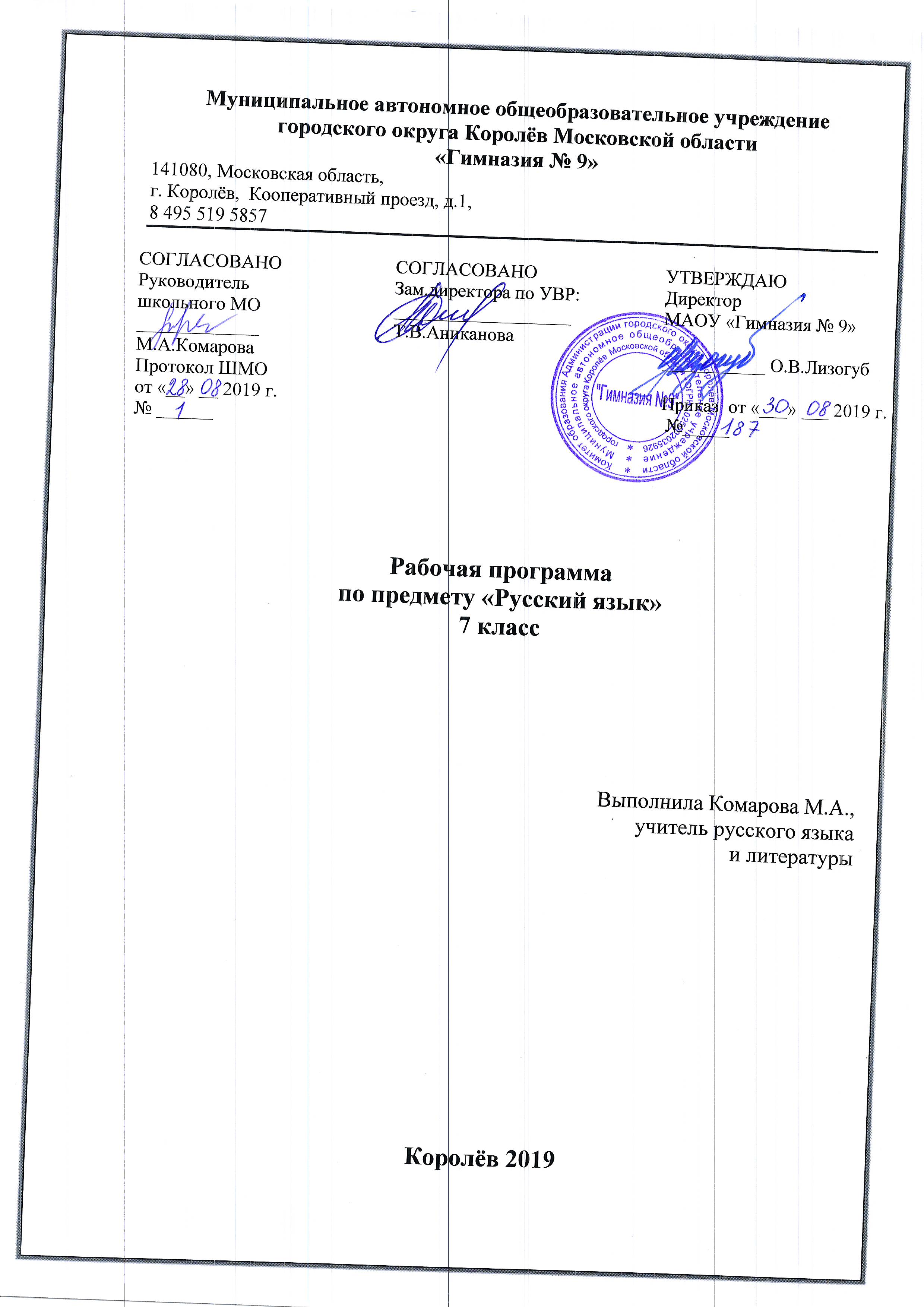 Пояснительная запискаНастоящая рабочая программа по русскому языку для учащихся 7 класса составлена  в соответствии с требованиями Федерального государственного образовательного стандарта основного общего образования (приказ Министерства образования и науки РФ от 17.12.2010г. № 1897), с учетом Примерной программы по учебному предмету «Русский язык», на основе авторской программы М.Т.Баранова, Т.А. Ладыженской и Н.М. Шанского (Русский язык. Рабочие программы. Предметная линия учебников Т.А.Ладыженской, М.Т. Баранова, Л.А.Тростенцовой и др. М.: Просвещение, 2014),  рассчитанной на 175 часов в год (5 ч. в неделю). «Русский язык» как родной изучается в программе «Русский язык» учебным модулем.Выбор указанной авторской программы, рекомендованной Министерством образования РФ для общеобразовательных классов, мотивирован следующим:программа соответствует ФГОС ООО, раскрывает и детализирует содержание стандартов;программа построена с учётом принципов системности, научности, доступности и преемственности;программа реализует коммуникативно-деятельностный подход в обучении русскому языку в 7 классе;программа способствует развитию коммуникативной, языковой, лингвистической и  культуроведческой компетенций; программа обеспечивает условия для реализации практической направленности обучения;программа учитывает возрастные психологические особенности, возможности и потребности обучающихся 7 классов;программа учитывает образовательные запросы родителей обучающихся 7 классов.В системе предметов общеобразовательной школы курс русского языка представлен в предметной области «Филология». Назначение предмета «Русский язык» в основной школе состоит в том, чтобы обеспечить формирование и развитие коммуникативной, языковой и лингвистической и культуроведческой компетенций.Изучение русского языка в основной школе направлено на достижение следующих целей:воспитание духовно богатой, нравственно ориентированной личности, знающей и уважающей родной язык, относящейся к нему как явлению культуры, средству освоения морально-этических норм, принятых в обществе;обеспечение реализации личностно-ориентированного, когнитивно-коммуникативного, деятельностного подходов к обучению русскому языку; формирование языковой, коммуникативной и лингвистической компетенций и компетентностей обучающихся, достижение предметных и метапредметных планируемых результатов обучения.Достижение поставленных целей  в 7 классе предусматривает решение следующих задач:способствовать повышению интереса к предмету и успешному его изучению;способствовать формированию у  обучающихся лингвистического мировоззрения, умений опознавать, анализировать, классифицировать языковые факты с точки зрения нормативности, соответствия ситуации и сфере общения;совершенствовать речемыслительную  деятельность, способствовать формированию прочных орфографических, пунктуационных и  коммуникативных умений и навыков, обогащению словарного запаса и грамматического строя речи обучающихся;способствовать овладению правилами использования языка в различных ситуациях общения, воспитывать стремление к речевому самосовершенствованию;совершенствовать умение работать с текстом, связно излагать свои мысли в устной и письменной форме;формировать навыки самостоятельной учебной деятельности, самообразования;способствовать развитию творческих способностей обучающихся.        Каждый тематический блок программы включает  основные виды учебной деятельности, которые отрабатываются в процессе урока. Таким образом, программа представляет условия  реализации деятельностного подхода в изучении русского языка в 7 классе.          Программа построена с учётом принципов системности, научности и доступности, а также преемственности и перспективности между различными разделами изучаемого в 7 классе курса русского языка. Каждая тема завершается обобщением и повторением изученного, что должно обеспечивать необходимый уровень прочных знаний  и умений.           В каждый тематический блок включены уроки развития речи и контроля качества знаний.Критерии оценки письменных и устных ответов обучающихсяУстные ответыУстный опрос является одним из основных способов учета знаний учета учащихся по русскому языку. Развернутый ответ ученика должен представлять собой связное, логически последовательное сообщение на определенную тему, показывать его умение применять определения, правила в конкретных случаях.При оценке ответа ученика надо руководствоваться следующими критериями: 1) полнота и правильность ответа; 2) степень осознанности, понимания изученного; 3) языковое оформление ответа.Оценка «5» ставится, если ученик: 1) полно излагает изученный материал, дает правильное определение языковых понятий; 2) обнаруживает понимание материала, может обосновать свои суждения, применить знания на практике, привести необходимые примеры не только по учебнику, но и самостоятельно составленные; 3) излагает материал последовательно и правильно с точки зрения норм литературного языка.Оценка «4» ставится, если ученик дает ответ, удовлетворяющий тем же требованиям, что и для оценки «5», но допускает 1-2 ошибки, которые сам же исправляет, и 1-2 недочета в последовательности и языковом оформлении излагаемого.Оценка «3» ставится, если ученик обнаруживает знание и понимание основных положений данной темы, но: 1) излагает материал неполно и допускает неточности в определении понятий или формулировке правил; 2) не умеет достаточно глубоко и доказательно обосновать свои суждения и привести свои примеры; 3) излагает материал непоследовательно и допускает ошибки в языковом оформлении излагаемого.Оценка «2» ставится, если ученик обнаруживает незнание большей части соответствующего раздела изучаемого материала, допускает ошибки в формулировке определений и правил, искажающие их смысл, беспорядочно и неуверенно излагает материал. Оценка «2» отмечает такие недостатки в подготовке ученика, которые являются серьезным препятствием к успешному овладению последующим материалом.Оценка «1» ставится, если ученик обнаруживает полное незнание или непонимание материала.Оценка («5», «4», «3») может ставиться не только за единовременный ответ (когда на проверку подготовки ученика отводится определенное время), но и за рассредоточенный во времени, то есть за сумму ответов, данных учеником на протяжении урока ( выводится поурочный балл), при условии, если в процессе урока не только заслушивались ответы учащегося, но и осуществлялась проверка его умения применять знания на практике. Оценка диктантовДиктант – одна из основных форм проверки орфографической и пунктуационной грамотности. Для диктантов целесообразно использовать связные тексты, которые должны отвечать нормам современного литературного языка, быть доступными по содержанию учащимся данного класса.Объем диктанта устанавливается: для 5 класса – 90-100 слов, для 6 класса – 100-110, для 7 – 110-120, для 8 – 120-150, для 9 – 150-170 слов. (При подсчете слов учитываются как самостоятельные так и служебные слова.)Контрольный словарный диктант проверяет усвоение слов с непроверяемыми и труднопроверяемыми орфограммами. Он может состоять из следующего количества слов: для 5 класса – 15-20, для 6 класса – 20-25 слов, для 7 класса -25-30, для 8 класса – 30-35, для 9 класса – 35-40 слов.Диктант, имеющий целью проверку подготовки учащихся по определенной теме, должен включать основные орфограммы или пунктограммы этой темы, а также обеспечивать выявление прочности ранее приобретенных навыков. Итоговые диктанты, проводимые в конце четверти и года, проверяют подготовку учащихся, как правило, по всем изученным темам.Для контрольных диктантов следует подбирать такие тексты, в которых изучаемые в данной теме орфограммы и пунктограммы были бы представлены не менее 2-3 случаями. Из изученных ранее орфограмм и пунктограмм включаются основные: они должны быть представлены 1-3 случаями. В целом количество проверяемых орфограмм не должно превышать в 5 классе -12 различных орфограмм и 2-3 пунктограммы, в 6 классе -16 различных орфограмм и 3-4 пунктограммы, в 7 классе -20 различных орфограмм и 4-5 пунктограмм, в 8 классе -24 различных орфограмм и 10 пунктограмм, в 9 классе -24 различных орфограмм и 15 пунктограмм.В текст контрольных диктантов могут включаться только те вновь изученные орфограммы, которые в достаточной мере закреплялись (не менее чем на 2-3 предыдущих уроках).В диктантах должно быть в 5 классе – не более 5 слов, в 6-7 классах – не более 7 слов, в 8-9 классах – не более 10 различных слов с непроверяемыми и труднопроверяемыми написаниями, правописанию которых ученики специально обучались.До конца первой четверти (а в 5 классе – до конца первого полугодия) сохраняется объем текста, рекомендованный для предыдущего класса.При оценке диктанта исправляются, но не учитываются орфографические и пунктуационные ошибки:- в переносе слов;- на правила, которые не включены в школьную программу;- на еще не изученные правила;- в словах с непроверяемыми написаниями, над которыми не проводилась специальная работа;- в передаче авторской пунктуации.Исправляются, но не учитываются описки, неправильные написания, искажающие звуковой облик слова, например: «рапотает» (вместо работает), «дулпо» (вместо дупло), «мемля» (вместо земля).При оценке диктантов важно также учитывать характер ошибки. Среди ошибок следует выделять негрубые, то есть не имеющие существенного значения для характеристики грамотности. При подсчете ошибок две негрубые считаются за одну. К негрубым относятся ошибки:- в исключениях из правил;- в написании большой буквы в составных собственных наименованиях;- в случаях слитного и раздельного написания приставок в наречиях, образованных от существительных с предлогами, правописание которых не регулируется правилами;- в случаях раздельного и слитного написания «не» с прилагательными и причастиями, выступающими в роли сказуемого;- в написании ы и и после приставок;- в случаях трудного различия не и ни (Куда он только не обращался! Куда он ни обращался, никто не мог дать ему ответ. Никто иной не …; не кто иной как; ничто иное не…; не что иное как и др.);- в собственных именах нерусского происхождения;- в случаях, когда вместо одного знака препинания поставлен другой;- в пропуске одного из сочетающихся знаков препинания или в нарушении их последовательности.Необходимо учитывать также повторяемость и однотипность ошибок. Если ошибка повторяется в одном и том же слове или в корне однокоренных слов, то она считается за одну ошибку. Однотипными считаются ошибки на одно правило, если условия выбора правильного написания заключены в грамматических (в армии, в роще; колют, борются) в фонетических (пирожок, сверчок) особенностях данного слова. Не считаются однотипными ошибками на такое правило, в котором для выяснения правильного написания одного слова требуется подобрать другое (опорное) слово или его форму (вода – воды, рот – ротик, грустный – грустить, резкий – резок). Первые три однотипные ошибки считаются за одну ошибку, каждая следующая подобная ошибка учитывается как самостоятельная. Примечание. Если в одном непроверяемом слове допущены 2 и более ошибок, то все они считаются за одну ошибку.При наличии в контрольном диктанте более 5 поправок (исправление неверного написания на верное) оценка снижается на 1 балл. Отличная оценка не выставляется при наличии 3-х и более исправлений.Диктант оценивается одной отметкой.Оценка «5» выставляется за безошибочную работу, а также при наличии в ней одной негрубой орфографической или одной негрубой пунктуационной ошибки.Оценка «4» выставляется при наличии в диктанте двух орфографических и двух пунктуационных ошибок, или 1 орфографической и 3-х пунктуационных ошибок или 4-х пунктуационных ошибок при отсутствии орфографических ошибок. Оценка «4» может выставляться при 3-х орфографических ошибках, если среди них есть однотипные.Оценка «3» выставляется за диктант, в котором допущены 4 орфографические и 4 пунктуационные ошибки или 3 орфографические и 5 пунктуационных ошибок или 7 пунктуационных ошибок при отсутствии орфографических ошибок. В 4 классе допускается выставление оценки «3» за диктант при 5 орфографических и 4-х пунктуационных ошибках. Оценка «3» может быть поставлена также при наличии 6 орфографических и 6 пунктуационных ошибок, если среди тех и других имеются однотипные и негрубые ошибки.Оценка «2» выставляется за диктант, в котором допущено до 7 орфографических и 7 пунктуационных ошибок, или 6 орфографических и 8 пунктуационных ошибок, или 5 орфографических и 9 пунктуационных ошибок, или 8 орфографических и 6 пунктуационных ошибок.При большем количестве ошибок диктант оценивается баллом «1».При некоторой вариативности количества ошибок, учитываемых при выставлении оценки за диктант, следует принимать во внимание предел, превышение которого не позволяет выставлять данную оценку. Таким пределом является для оценки «4» 2 орфографические ошибки, для оценки «3» - 4 орфографические ошибки (для 5 класса – 5 орфографических ошибок), для оценки «2» - 7 орфографических ошибок.В комплексной контрольной работе, состоящей из диктанта и дополнительного (фонетического, лексического, орфографического, грамматического) задания, выставляются 2 оценки за каждый вид работы.При оценке выполнения дополнительных заданий рекомендуется руководствоваться следующим:Оценка «5» ставится, если ученик выполнил все задания верно.Оценка «4» ставится, если ученик выполнил правильно не менее ¾ задания.Оценка «3» ставится за работу, в которой правильно выполнено не менее половины заданий.Оценка «2» ставится за работу, в которой не выполнено более половины заданий.Оценка «1» ставится, если ученик не выполнил не одного задания.Примечание. Орфографические и пунктуационные ошибки, допущенные при выполнении дополнительных заданий, учитываются при выведении оценки за диктант.При оценке контрольного словарного диктанта рекомендуется руководствоваться следующим:Оценка «5» ставится за диктант, в котором нет ошибок.Оценка «4» ставится за диктант, в котором ученик допустил 1-2 ошибки.Оценка «3» ставится за диктант, в котором допущено 3-4 ошибки.Оценка «2» ставится за диктант, в котором допущено до 7 ошибок. При большем количестве ошибок диктант оценивается баллом «1».Оценка сочинений и изложенийСочинения и изложения – основные формы проверки умения правильно и последовательно излагать мысли, уровня речевой подготовки учащихся.Сочинения и изложения в 4-8 классах проводятся в соответствии с требованиями раздела программы «Развития навыков связной речи». Примерный объем текста для подробного изложения: в 5 классе – 100-150 слов, в 6 классе – 150-200 слов, в 7 классе – 200-2500, в 8 классе – 250-350, в 9 классе – 350-450 слов. Объем текстов итоговых контрольных подробных изложений в 8 и 9 классов может быть увеличен на 50 слов в связи с тем, что на таких уроках не проводится подготовительная работа.Рекомендуется следующий примерный объем классных сочинений: в 5 классе – 0,5 – 1,0 страницы, в 6 классе – 1,0 – 1,5, в 7 классе – 1,5 – 2,0, в 8 классе – 2,0 – 3,0, в 9 классе – 3,0 – 4,0. Экзаменационное сочинение – 3-5 листов, медальная работа – 4-5 листов.К указанному объему сочинений учитель должен относиться как к примерному, так как объем ученического сочинения зависит от многих обстоятельств, в частности от стиля и жанра сочинения, от почерка. С помощью сочинений и изложений проверяются: 1) умение раскрывать тему; 2) умение использовать языковые средства в соответствии со стилем, темой и задачей высказывания; 3) соблюдение языковых норм и правил правописания.Любое сочинение и изложение оценивается двумя отметками: первая ставится за содержание и речевое оформление, вторая – за грамотность, т.е. за соблюдение орфографических, пунктуационных и языковых норм. Обе оценки считаются оценками по русскому языку, за исключением случаев, когда проводится работа, проверяющая знания учащихся по литературе. В этом случае первая оценка (за содержание и речь) считается оценкой по литературе. Содержание сочинения и изложения оценивается по следующим критериям:- соответствие работы ученика теме и основной мысли;- полнота раскрытия темы;- правильность фактического материала;- последовательность изложения.При оценке речевого оформления сочинений и изложений учитывается:Разнообразие словаря и грамматического строя речи;Стилевое единство и выразительность речи;Число речевых недочетов.Грамотность оценивается по числу допущенных учеником ошибок – орфографических, пунктуационных и грамматических.Оценка «5» 1. Содержание работы полностью соответствует теме.2. Фактические ошибки отсутствуют.3. Содержание излагается последовательно.4. Работа отличается богатством словаря, разнообразием используемыхсинтаксических конструкций, точностью словоупотребления.5. Достигнуто стилевое единство и выразительность текста.В целом в работе допускается 1 недочет в содержании и 1 – 2 речевых недочета.Грамотность: допускается 1 орфографическая, или 1 пунктуационная, или 1 грамматическая ошибка.Оценка «4» 1. Содержание работы в основном соответствует теме (имеются незначительные отклонения от темы).2. Содержание в основном достоверно, но имеются единичные фактические неточности.3. Имеются незначительные нарушения последовательности в изложении мыслей.4. Лексический и грамматический строй речи достаточно разнообразен.5. Стиль работы отличается единством и достаточной выразительностью.В целом в работе допускается не более 2 недочетов в содержании и не более 3 – 4 речевых недочетов. Грамотность: допускаются 2 орфографические и 2 пунктуационные ошибки, или 1 орфографическая и 3 пунктуационные ошибки, или 4 пунктуационные ошибки при отсутствии орфографических ошибок, а также 2 грамматические ошибки.Оценка «3» 1. В работе допущены существенные отклонения от темы.2.Работа достоверна в главном, но в ней имеются отдельные фактические неточности.3. Допущены отдельные нарушения последовательности изложения.4. Беден словарь и однообразны употребляемые синтаксические конструкции, встречается неправильное словоупотребление.5. Стиль работы не отличается единством, речь недостаточно выразительна.В целом в работе допускается не более 4 недочетов в содержании и 5 речевых недочетов.Грамотность: допускаются 4 орфографические и 4 пунктуационные ошибки, или 3 орфографические и 5 пунктуационных ошибок, или 7 пунктуационных при отсутствии орфографических ошибок ( в 5 классе – 5 орфографических и 4 пунктуационные ошибки), а также 4 грамматические ошибки.Оценка «2» 1. Работа не соответствует теме.2. Допущено много фактических неточностей.3. Нарушена последовательность изложения мыслей во всех частях работы, отсутствует связь между ними, работа не соответствует плану.4. Крайне беден словарь, работа написана короткими однотипными предложениями со слабо выраженной связью между ними, часты случаи неправильного словоупотребления.5. Нарушено стилевое единство текста.В целом в работе допущено 6 недочетов в содержании и до 7 речевых недочетов.Грамотность: допускаются 7 орфографических и 7 пунктуационных ошибок, или 6 орфографических и 8 пунктуационных ошибок, 5 орфографических и 9 пунктуационных ошибок, 8 орфографических и 6 пунктуационных ошибок, а также 7 грамматических ошибок.Оценка «1» В работе допущено более 6 недочетов в содержании и более 7 речевых недочетов. Грамотность: имеется более 7 орфографических, 7 пунктуационных и 7 грамматических ошибок.1.      При оценке сочинения необходимо учитывать самостоятельность, оригинальность замысла ученического сочинения, уровень его композиционного и речевого оформления. Наличие оригинального замысла, его хорошая реализация позволяют повысить первую оценку за сочинение на один балл.2.      Если объем сочинения в полтора – два раза больше указанного в настоящих нормах, то при оценке работы следует исходить из нормативов, увеличенных для отметки «4» на одну, а для отметки «3» на две единицы. Например, при оценке грамотности «4» ставится при 3 орфографических, 2 пунктуационных и 2 грамматических ошибках или при соотношениях: 2 – 3 – 2,   2 – 2 – 3; «3» ставится при соотношениях: 6 – 4 – 4 ,   4 – 6 – 4,   4 – 4 – 6. При выставлении оценки «5» превышение объема сочинения не принимается во внимание.3.      Первая оценка (за содержание и речь) не может быть положительной, если не раскрыта тема высказывания, хотя по остальным показателям оно написано удовлетворительно.4.      На оценку сочинения и изложения распространяются положения об однотипных и негрубых ошибках, а также о сделанных учеником исправлениях, приведенные в разделе «Оценка диктантов».Оценка обучающих работ. Обучающие работы (различные упражнения и диктанты неконтрольного характера) оцениваются более строго, чем контрольные работы.При оценке обучающихся работ учитывается: 1) степень самостоятельности учащегося; 2) этап обучения; 3) объем работы; 4) четкость, аккуратность, каллиграфическая правильность письма.Если возможные ошибки были предупреждены в ходе работы, оценки «5» и «4» ставятся только в том случае, когда ученик не допустил ошибок или допустил, но исправил ошибку. При этом выбор одной из оценок при одинаковом уровне грамотности и содержания определяется степенью аккуратности записи, подчеркиваний и других особенностей оформления, а также наличием или отсутствием описок. В работе, превышающей по количеству слов объем диктантов для данного класса, для оценки «4» допустимо и 2 исправления ошибок. Первая и вторая работа как классная, так и домашняя при закреплении определенного умения или навыка проверяется, но по усмотрению учителя может не оцениваться. Самостоятельные работы, выполненные без предшествовавшего анализа возможных ошибок, оцениваются по нормам для контрольных работ соответствующего или близкого вида.Планируемые предметные результаты освоения конкретного учебного предмета           Предметные результаты В результате изучения русского языка учащиеся должны знать определения основных изученных в 7 классе языковых явлений, речеведческих понятий, орфографических и пунктуационных правил, обосновывать свои ответы, приводя нужные примеры. Ученик научится понимать:роль русского языка как национального языка русского народа, государственного   языка Российской Федерации и средства межнационального общения;признаки текста и его функционально-смысловых типов (повествования,    описания, рассуждения); создавать устные монологические высказывания разной коммуникативной направленности в зависимости от целей, сферы и ситуации общения, участвовать в диалоге и полилоге. Уметь выделять главную мысль текста, ключевые понятия, оценивать средства аргументации и выразительности. Овладеть различными видами аудирования. Уметь оценивать устные и письменные речевые высказывания с точки зрения их эффективности.основные нормы русского литературного языка (орфоэпические, лексические, грамматические, орфографические, пунктуационные);грамматические признаки причастия как самостоятельной части речи; отличительные особенности причастий и прилагательных; особенности  склонения причастий; определение причастного оборота, его места по отношению к определяемому слову, графическое обозначение причастного оборота в предложении, правило выделения причастного оборота запятыми в предложении; действительные и страдательные причастия; краткие страдательные причастия; способы образования действительных причастий настоящего и прошедшего времени, страдательных причастий настоящего и прошедшего времени; порядок морфологического разбора причастий;грамматические признаки деепричастия как части речи; определение деепричастного оборота, правила выделения деепричастного оборота на письме запятыми; способы образования деепричастий совершенного и несовершенного вида; порядок морфологического разбора деепричастий;грамматические признаки наречия как части речи; смысловые группы наречий; лексические и грамматические значения слов категории состояния;признаки классификации самостоятельных и служебных частей речи;правила употребления предлогов с разными падежами; о производных и непроизводных, простых и составных предлогах;о союзе как части речи, его роли в тексте и предложении; о сочинительных и подчинительных союзах; порядок морфологического разбора предлогов и союзов;отличие частиц от самостоятельных частей речи; формообразующие и смысловые частицы; отличительные особенности приставке не и отрицательной частицы не, приставки, союза, частицы ни;о назначении в речи междометий.владеть навыками работы с учебной книгой, словарями и другими информационными источниками, включая СМИ и ресурсы Интернета;владеть навыками различных видов чтения (изучающим, ознакомительным, просмотровым) и информационной переработки прочитанного материала;владеть различными видами аудирования (с полным пониманием, с пониманием основного содержания, с выборочным извлечением информации) и информационной переработки текстов различных функциональных разновидностей языка;адекватно понимать, интерпретировать и комментировать тексты различных функционально-смысловых типов речи (повествование, описание, рассуждение) и функциональных разновидностей языка;участвовать в диалогическом и полилогическом общении, создавать устные монологические высказывания разной коммуникативной направленности в зависимости от целей, сферы и ситуации общения с соблюдением норм современного русского литературного языка и речевого этикета;создавать и редактировать письменные тексты разных стилей и жанров с соблюдением норм современного русского литературного языка и речевого этикета;анализировать текст с точки зрения его темы, цели, основной мысли, основной и дополнительной информации, принадлежности к функционально-смысловому типу речи и функциональной разновидности языка;использовать знание алфавита при поиске информации;различать значимые и незначимые единицы языка;проводить фонетический и орфоэпический анализ слова;классифицировать и группировать звуки речи по заданным признакам, слова по заданным параметрам их звукового состава;членить слова на слоги и правильно их переносить;определять место ударного слога, наблюдать за перемещением ударения при изменении формы слова, употреблять в речи слова и их формы в соответствии с акцентологическими нормами;опознавать морфемы и членить слова на морфемы на основе смыслового, грамматического и словообразовательного анализа; характеризовать морфемный состав слова, уточнять лексическое значение слова с опорой на его морфемный состав;проводить морфемный и словообразовательный анализ слов;опознавать самостоятельные части речи и их формы, а также служебные части речи и междометия;проводить морфологический анализ слова;применять знания и умения по морфемике и словообразованию при проведении морфологического анализа слов;опознавать основные единицы синтаксиса (словосочетание, предложение, текст);анализировать различные виды словосочетаний и предложений с точки зрения их структурно-смысловой организации и функциональных особенностей;находить грамматическую основу предложения;распознавать главные и второстепенные члены предложения;опознавать предложения простые и сложные, предложения осложненной структуры;проводить синтаксический анализ словосочетания и предложения;соблюдать основные языковые нормы в устной и письменной речи;опираться на фонетический, морфемный, словообразовательный и морфологический анализ в практике правописания;опираться на грамматико-интонационный анализ при объяснении расстановки знаков препинания в предложении;использовать орфографические словари.Ученик получит возможность научиться:анализировать речевые высказывания с точки зрения их соответствия ситуации общения и успешности в достижении прогнозируемого результата; понимать основные причины коммуникативных неудач и уметь объяснять их;оценивать собственную и чужую речь с точки зрения точного, уместного и выразительного словоупотребления;опознавать различные выразительные средства языка; писать конспект, отзыв, тезисы, рефераты, статьи, рецензии, доклады, интервью, очерки, доверенности, резюме и другие жанры;осознанно использовать речевые средства в соответствии с задачей коммуникации для выражения своих чувств, мыслей и потребностей; планирования и регуляции своей деятельности; участвовать в разных видах обсуждения, формулировать собственную позицию и аргументировать ее, привлекая сведения из жизненного и читательского опыта;характеризовать словообразовательные цепочки и словообразовательные гнезда;использовать этимологические данные для объяснения правописания и лексического значения слова;самостоятельно определять цели своего обучения, ставить и формулировать для себя новые задачи в учебе и познавательной деятельности, развивать мотивы и интересы своей познавательной деятельности;самостоятельно планировать пути достижения целей, в том числе альтернативные, осознанно выбирать наиболее эффективные способы решения учебных и познавательных задач.Содержание учебного предмета с указанием форм организации учебных занятий, основных видов учебной деятельностиВводный урок (1 ч.) Русский язык как развивающееся явление.Повторение изученного в 5 – 6 классах (10 ч.)Синтаксис и пунктуация.Строение ПП и СП. Правила постановки знаков препинания в простом и сложном предложениях,  предложениях с прямой речью.Лексика и фразеология.Лексическое значение слова, прямое и переносное значение, синонимы, антонимы, фразеологизмы. Фонетика и орфография.Роль букв е, ё, ю, я. Порядок и особенности фонетического разбора, соотнесенность произношения и написания слов в русском языке, орфограммы, связанные с безударными гласными, проверяемыми согласными, с   правописанием ъ   и ь.Словообразование и орфография.Морфология и орфография.Уметь разграничивать части речи по их морфологическим признакам.Текст. Стили литературного языка (4 ч.)Морфология и орфография. Культура речиПричастие (25 + 6 ч.)Повторение изученного о глаголе в V и VI классах. Причастие. Свойства прилагательных и глаголов у причастия. Синтаксическая роль причастий в предложении. Действительные и страдательные причастия. Полные и краткие страдательные причастия. Причастный оборот; выделение запятыми причастного оборота. Текстообразующая роль причастий.Склонение полных причастий и правописание гласных в падежных окончаниях причастий. Образование действительных и страдательных причастий настоящего и прошедшего времени (ознакомление).Не с причастиями. Правописание гласных в суффиксах действительных и страдательных причастий. Одна и две буквы н. в суффиксах полных причастий и прилагательных, образованных от глаголов. Одна буква н в кратких причастияхР/Р. Описание внешности человека: структура текста, языковые особенности (в том числе специальные «портретные» слова). Устный пересказ исходного текста с описанием внешности. Выборочное изложение текста с описанием внешности. Описание внешности знакомого по личным впечатлениям, по фотографии.Виды публичных общественно-политических выступлений. Их структура.Деепричастие (10 + 2 ч.)Повторение изученного о глаголе в V и VI классах. Деепричастие. Глагольные и наречные свойства деепричастия. Синтаксическая роль деепричастий в предложении. Текстообразующая роль деепричастий. Деепричастный оборот; знаки препинания при деепричастном обороте. Выделение одиночного деепричастия запятыми (ознакомление). Деепричастия совершенного и несовершенного вида и их образование.Не с деепричастиями.Наречие (26 + 6ч.)Наречие как часть речи. Синтаксическая роль наречий в предложении. Степени сравнения наречий и их образование. Текстообразующая роль наречий. Словообразование наречий. Правописание НЕ с наречиями на -о и -е; не- и ни- в наречиях.Одна и две буквы Н в наречиях на -о и -е.Буквы о и е после шипящих на конце наречий. Суффиксы -о и -а на конце наречий. Дефис между частями слова в наречиях. Слитные и раздельные написания наречий. Буква ь после шипящих на конце наречий.Р/Р. Описание действий как вид текста: структура текста, его языковые особенности. Пересказ исходного текста с описанием действийКатегория состояния (3 + 2 ч.)Категория состояния как часть речи. Ее отличие от наречий. Синтаксическая роль слов категории состояния.Р/Р. Выборочное изложение текста с описанием состояния человека или природыСлужебные части речи (1 ч.)Предлог (11 + 2 ч.)  Предлог как служебная часть речи. Синтаксическая роль предлогов в предложении. Непроизводные и производные предлоги. Простые и составные предлоги. Текстообразующая рольпредлогов.        Слитные и раздельные написания предлогов (в течение, ввиду, вследствие и др.). Дефис в предлогах из-за, из-под. Р/Р. Рассказ от своего имени на основе прочитанного. Рассказ на основе увиденного на картине.Союз (16 + 2ч.)  Союз как служебная часть речи. Синтаксическая роль союзов в предложении. Простые и составные союзы. Союзы сочинительные и подчинительные; сочинительные союзы - соединительные, разделительные и противительные. Употребление сочинительных союзов в простом и сложном предложениях; употребление подчинительных союзов в сложном предложении. Текстообразующая роль союзов.Слитные и раздельные написания союзов. Отличие на письме союзов зато, тоже, чтобы от местоимений с предлогом и частицами и союза также от наречия так с частицей же.Р/Р.  Рассуждение на дискуссионную тему; его языковые особенности.Частица (17 + 4 ч.)  Частица как служебная часть речи. Синтаксическая роль частиц' в предложении. Формообразующие и смысловые частицы. Текстообразующая роль частиц.Различение на письме частиц не и ни. Правописание не и ни с различными частями речи.Р/Р.  Рассказ по данному сюжету.Междометие (4 ч.) Междометие как часть речи. Синтаксическая роль междометий в предложении.Звукоподражательные слова и их отличие от междометий. Дефис в междометиях. Интонационное выделение междометий. Запятая и восклицательный знак при междометиях.Повторение и систематизация  изученного в 5-7 классах (12 + 3 ч.)Формы организации занятий:  урок - беседа, урок - игра, урок -исследование, урок - практикум, создание проекта. Форма организации учебного процесса – классно-урочная система.Виды проектов: Создание презентации.Формы и методы, приёмы, технологии обучения:      Основными технологиями данного предмета являются технология  применение ИКТ.  Используются и  уроки-открытия, уроки-исследования. При этом применяются проектный метод, исследовательский метод.Календарно – тематическое планирование по предмету «Русский язык» 7 класс (175 часов)Литература1. Баранов М.Т. Русский язык: Справочные материалы/М.Т.Баранов, Т.А.Костяева, А.В.Прудникова; под ред. Н.М.Шанского.-8-е изд.,  перераб.- М.: Русский язык, 2011. 2. Баранов М.Т., Ладыженская Т.А., Тростенцова Л.А. и др. «Русский язык 7 кл», М.: «Просвещение»,    2014.                               3. Баранов М.Т. Школьный орфографический словарь русского языка/ М.Т.Баранов.- 10-е изд.- М.: Русский язык, 2012.4. Баранов М.Т. Школьный словарь образования слов русского  языка/М.Т.Баранов.- 4-е изд.- М.: Русский язык, 2011.5. Богданова Г. А. Уроки русского языка в 7 классе /  Г. А. Богданова. — М.: Просвещение, 2012.6. Дидактические материалы по русскому языку: 7 кл.: кн. для учителя. — М.: Просвещение, 2011.7. Егорова Н. В. Поурочные разработки по русскому языку: 7 кл. / Н. В. Егорова. — М.: ВАКО, 2011.8. Ефремова Т. Ф. Современный словарь русского языка: Орфографический. Словообразовательный. Морфемный / Т. Ф. Ефремова. — М.: Астрель: АСТ, 2010. 9. Жуков В.П. Школьный фразеологический словарь русского языка/5-е  изд., перераб. и доп.- М.: Русский язык, 2012.10. Королькова А. В. Словарь афоризмов русских писателей / А. В Королькова, А. Г. Ломов, А. Н. Тихонов; под рук. д-ра филол. наук, проф. А. Н. Тихонова. — М.: Русский язык — Медиа, 2012. 11. Лапатухин М.С. Школьный толковый словарь русского языка/ Под ред.  Ф.П.Филина.- 2-е изд., дораб.- М.: Русский язык, 2011.12. Лекант П.А. Школьный орфоэпический словарь русского языка/П.А.Лекант, В.В.Леденева.- 2-е изд.- М.: Русское слово, 2012.13. Одинцов В.В. Школьный словарь иностранных слов/Под ред.   В.В.Иванова.- 8-е изд.- М.: Русский язык, 2012.14. Петрова Т. С. Анализ художественного текста и творческие работы в школе: материалы для учителя. 7 кл. / Т. С. Петрова. — М.: Московский лицей, 2012. 15. Рогожникова Р.П. Школьный словарь устаревших слов русского  языка/М.: Русский язык, 2012.16. Тихонов А.Н. Школьный словообразовательный словарь русского  языка/А.Н.Тихонов.- 2-е изд., перераб.- М.: Русский язык, 2011.17. Шмагина А.В., Солдатов В.Ф., И.А. Фоменко «Методические рекомендации по составлению рабочих программ общеобразовательных учреждений Московской области»/ А.В.. АСОУ, 2012.№Тема урокаТип урокаТип урока Характеристика основных видов деятельности обучающихся (на уровне учебных действий) Характеристика основных видов деятельности обучающихся (на уровне учебных действий)Результаты обученияРезультаты обученияРезультаты обученияДата проведенияДата проведения№Тема урокаТип урокаТип урока Характеристика основных видов деятельности обучающихся (на уровне учебных действий) Характеристика основных видов деятельности обучающихся (на уровне учебных действий)Предметные УУДЛичностные Дата проведенияДата проведения№Тема урокаТип урокаТип урока Характеристика основных видов деятельности обучающихся (на уровне учебных действий) Характеристика основных видов деятельности обучающихся (на уровне учебных действий)Предметные УУДЛичностные ПланФакт1Русский зык как развивающееся явление.Урок «открытия» нового знанияУрок «открытия» нового знания Отвечают на вопросы по содержанию текстов упражнений. Работают над лексикой текстов с целью осмысления темы. Создают аргументированный текст по теме. Попутно решают отдельные вопросы лексики, синтаксиса, фонетики. орфографии Отвечают на вопросы по содержанию текстов упражнений. Работают над лексикой текстов с целью осмысления темы. Создают аргументированный текст по теме. Попутно решают отдельные вопросы лексики, синтаксиса, фонетики. орфографииНаучиться понимать высказывания на лингвистическую тему и составлять рассуждения на лингвистическую тему К: слушать и слышать друг друга, с достаточной полнотой и точностью выражать свои мысли в соответствии с заданиями и условиями коммуникации.Р: самостоятельно выделять и формулировать   познавательную цель, искать и выделять необходимую информацию.П: объяснять языковые явления, процессы, связи и отношения, выявляемые в ходе исследования структуры, содержания и значения слова, предложения, текста    Формирование сознания того, что русский язык -  важнейший показатель культуры человека                                                                               Повторение изученного в 5-6 классах (10часов)                                                                              Повторение изученного в 5-6 классах (10часов)                                                                              Повторение изученного в 5-6 классах (10часов)                                                                              Повторение изученного в 5-6 классах (10часов)                                                                              Повторение изученного в 5-6 классах (10часов)                                                                              Повторение изученного в 5-6 классах (10часов)                                                                              Повторение изученного в 5-6 классах (10часов)                                                                              Повторение изученного в 5-6 классах (10часов)                                                                              Повторение изученного в 5-6 классах (10часов)2Синтаксис.Синтаксический разбор.  Урок общеметоди -ческой  направлен-ности  Урок общеметоди -ческой  направлен-ности Отвечают на контрольные вопросы по теме. Составляют словосочетания и предложения. Читают выразительно и списывают тексты, работая над орфограммами. Выполняют синтаксический разбор Отвечают на контрольные вопросы по теме. Составляют словосочетания и предложения. Читают выразительно и списывают тексты, работая над орфограммами. Выполняют синтаксический разборНаучиться применять алгоритм проведения синтаксического разбора. Уметь конструировать предложения, выполнять синтаксический разбор простого и сложного предложений К: добывать недостающую информацию с помощью вопросов (познавательная  инициативность)Р: применять методы информационного поискаП: объяснять языковые явления, процессы, связи и отношения, выявляемые в ходе проектирования структуры и содержания текста Личностное самоопределение3Пунктуация. Пунктуационный разбор. Урок общеметоди-ческой направлен-ности   Урок общеметоди-ческой направлен-ности   Отвечают на контрольные вопросы, иллюстрируют ответы своими примерами. Составляют из простых предложений сложные и анализируют их пунктуацию. Пишут диктант (упр12) Отвечают на контрольные вопросы, иллюстрируют ответы своими примерами. Составляют из простых предложений сложные и анализируют их пунктуацию. Пишут диктант (упр12)Научиться применять алгоритм проведения  пунктуационного  разбора К: проявлять речевые действия: использовать адекватные языковые средства для отображения в форме речевых высказываний своих чувств, мыслей, побуждений Р: осознавать себя как движущую силу своего научения, свою способность к мобилизации сил и энергии, к волевому усилию – выбору в ситуации мотивационного конфликта, к преодолению препятствий.П: объяснять языковые явления, процессы, связи и отношения, выявляемые в ходе выполнения лингвистических задач Формирование интереса к языку, умения с помощью речевых действий отражать свой внутренний мир4Лексика  фразеология.Урок общеметоди-ческой направлен-ности  Урок общеметоди-ческой направлен-ности   Отвечают на контрольные вопросы, работают с толковым словарём, подбирают примеры лексических явлений из литературных произведений. Работают с текстами. Пишут диктант по упр.16 Отвечают на контрольные вопросы, работают с толковым словарём, подбирают примеры лексических явлений из литературных произведений. Работают с текстами. Пишут диктант по упр.16Освоить алгоритм проведения комплексного анализа текста К: владеть монологической и диалогической формами речи в соответствии с орфоэпическими нормами родного языкаР: определять новый уровень отношения к самому себе как субъекту деятельности.П: объяснять  языковые процессы, явления, связи и отношения, выявления в ходе исследования текстаФормирование навыков работы со словарём, обогащение словарного запаса  5Фонетика и орфография. Фонетический разбор слова.Урок общеметоди-ческой направлен-ности  Урок общеметоди-ческой направлен-ности  Отвечают на контрольные вопросы. Читают выразительно тексты. Выполняют фонетический разбор. Работают над орфограммами. Сжато пересказывают текстОтвечают на контрольные вопросы. Читают выразительно тексты. Выполняют фонетический разбор. Работают над орфограммами. Сжато пересказывают текстНаучиться применять алгоритм проведения   фонетического  разбора К: устанавливать рабочие отношения, эффективно сотрудничать Р: формировать операциональный опыт.
П: объяснять языковые явления, процессы, связи и отношения в ходе исследования  фонетической структуры слова Формирование устойчивой мотивации к исследовательской деятельности6Словообразование и орфография.   Морфемный и словообразовательный разбор слова.Урок общеметоди-ческой направлен-ности  Урок общеметоди-ческой направлен-ности  Отвечают на контрольные вопросы. Выполняют морфемный и словообразовательный разборы. Работают с текстами, мотивируя выбор орфограммОтвечают на контрольные вопросы. Выполняют морфемный и словообразовательный разборы. Работают с текстами, мотивируя выбор орфограммНаучиться производить словообразовательный и морфемный анализ слов К: формировать навыки речевых действий: использовать адекватные языковые средства для отображения в форме устных и письменных речевых высказываний  Р: осознавать самого себя как движущую силу своего научения, свою способность к мобилизации сил и энергии, к волевому усилию – выбору в ситуации конфликта, к преодолению препятствий .П: объяснять языковые явления, процессы, связи и отношения, выявляемые  в ходе выполнения  морфологического разбора слова, анализа текстаФормирование устойчивой мотивации к самостоятельной и коллективной аналитической деятельности7Морфология и орфография. Морфологический разбор слов.Урок общеметоди-ческой направлен-ности  Урок общеметоди-ческой направлен-ности  Отвечают на контрольные вопросы. Читают текст и рассуждают на  основе  его содержания. Формулируют основную мысль текста, создают аргументированную часть высказывания. Классифицируют части речи и выполняют морфологический разборОтвечают на контрольные вопросы. Читают текст и рассуждают на  основе  его содержания. Формулируют основную мысль текста, создают аргументированную часть высказывания. Классифицируют части речи и выполняют морфологический разборНаучиться применять алгоритм рассуждения при ответе на вопрос и алгоритм проведения    морфологического  разбора слова К: формировать навыки работы в группе (включая ситуации учебного сотрудничества и проектные формы работы)Р: формировать ситуацию саморегуляции, т.е. операционального опыта (учебных знаний и умений), сотрудничать в совместном решении задачП: объяснять языковые явления, процессы, связи и отношения, выявляемые в  ходе  морфологического анализа  Формирование устойчивой мотивации к обучению в группе.8Морфология и орфография. Морфологический разбор слов. Урок общеметодической направленности Урок общеметодической направленности Выполняют упражнения, соотнося и обосновывая выбор орфограмм разных видов с морфологическими условиями и опознавательными признаками. Выразительно читают тексты, определяя тип и стиль, членя на абзацы, составляя план Выполняют упражнения, соотнося и обосновывая выбор орфограмм разных видов с морфологическими условиями и опознавательными признаками. Выразительно читают тексты, определяя тип и стиль, членя на абзацы, составляя планНаучиться производить морфологический  анализ слова и полученные результаты использовать при объяснении орфограммК: добывать недостающую информацию с помощью вопросов (познавательная  инициативность)Р: применять методы информационного поискаП: объяснять языковые явления, процессы, связи и отношения, выявляемые в  ходе  морфологического анализа  Формирование устойчивой мотивации к самостоятельной и коллективной аналитической деятельности9Морфология и орфография. Морфологический разбор слов.Урок рефлексииУрок рефлексии Готовятся к контрольному диктанту и грамматическому заданию, выполняя упражнения и морфологический разбор различных частей речи Готовятся к контрольному диктанту и грамматическому заданию, выполняя упражнения и морфологический разбор различных частей речиНаучиться проектировать и корректировать индивидуальный маршрут восполнения проблемных зон в изученных темахК: добывать недостающую информацию с помощью вопросов (познавательная  инициативность)Р: применять методы информационного поискаП: объяснять языковые явления, процессы, связи и отношения, выявляемые в  ходе  морфологического анализа  Формирование устойчивой мотивации к самостоятельной и коллективной аналитической деятельности10Контрольный диктант №1 с грамматическим заданием.Урок развивающего контроляУрок развивающего контроляАктивизируют знания изученных в 6 классе орфограмм и пунктограмм. Осуществляют письменный морфологический разбор Активизируют знания изученных в 6 классе орфограмм и пунктограмм. Осуществляют письменный морфологический разбор Научиться составлять и использовать индивидуальный маршрут восполнения проблемных зон в изученных темахК: использовать адекватные языковые средства для отображения  в форме речевых высказываний с целью планирования, контроля и самооценки.Р: осознавать самого себя как движущую силу своего научения, свою способность к преодолению препятствий и самокоррекции.П: объяснять языковые явления процессы связи и отношения, выявляемые  в ходе выполнения контрольной работы и самодиагностикиФормирование навыков организации и анализа своей деятельности11Анализ ошибок, допущенных в контрольном диктанте.Урок рефлексииУрок рефлексииАнализируют  допущенные ошибки  c использованием памятки для проведения анализа и работы над ошибкамиАнализируют  допущенные ошибки  c использованием памятки для проведения анализа и работы над ошибкамиНаучиться анализировать допущенные ошибки, выполнять работу по их предупреждениюКоммуникативные: формировать речевые действия: использовать адекватные языковые средства для отображения в форме речевых высказываний c целью планирования, контроля и самооценки.Регулятивные: осознавать самого себя как движущую силу своего научения, свою способность к преодолению препятствий и самокоррекции.Познавательные: объяснять языковые явления, процессы, связи и отношения, выявляемые в ходе работы над ошибкамиФормирование устойчивой мотивации к самосовершенствованиюТексты и стили (4 часа)Тексты и стили (4 часа)Тексты и стили (4 часа)Тексты и стили (4 часа)Тексты и стили (4 часа)Тексты и стили (4 часа)Тексты и стили (4 часа)Тексты и стили (4 часа)Тексты и стили (4 часа)Тексты и стили (4 часа)Тексты и стили (4 часа)12Р/Р. Текст. Стили русского литературного языка.Урок общеметоди-ческой направлен-ности  Урок общеметоди-ческой направлен-ности   Отвечают на контрольные вопросы. Читают текст интонационно правильно, озаглавливают, находят языковые средства связи. Списывают текст, деля на абзацы. Составляют связный текст Отвечают на контрольные вопросы. Читают текст интонационно правильно, озаглавливают, находят языковые средства связи. Списывают текст, деля на абзацы. Составляют связный текстНаучиться определять и выделять композиционно-языковые признаки текста К: устанавливать рабочие отношения, эффективно сотрудничать и способствовать продуктивной кооперации.Р: формировать ситуацию саморегуляции эмоциональных и функциональных состояний, т.е. формировать операциональный опыт.П: объяснять языковые явления, процессы, связи и отношения, выявляемые в  ходе   исследования структуры слова, предложения, текста   Формировать устойчивой мотивации к самостоятельной и коллективной аналитической, исследовательской деятельности13 Р/Р. Стили литературного языка. Публицистический стильУрок «открытия» нового знанияУрок «открытия» нового знанияОпределяют публицистический стиль как функциональную разновидность  языка. Находят признаки публицистического стиля в текстах. Создают устное выступление в публицистическом стиле. Пишут свободный диктантОпределяют публицистический стиль как функциональную разновидность  языка. Находят признаки публицистического стиля в текстах. Создают устное выступление в публицистическом стиле. Пишут свободный диктантНаучиться определять текст по форме, виду речи, типу речи, сформулировать       и записать тему, основную мысль,    определить   стиль, средства связи предложений в тексте,   составит. Научиться определять и строить текст публицистического стиля речи на основе его языковых и композиционных признаков К: добывать недостающую информацию с помощью вопросов (познавательная инициативность).Р: формировать ситуацию саморегуляции, т.е. операциональный опыт (учебных знаний и умений) сотрудничать в совместном решении задач.П: объяснять языковые явления, процессы, связи и отношения, выявляемые в  ходе   исследования   текста К: владеть монологической и диалогической формами речи в соответствии с грамматическими и синтаксическими нормами родного языка.Р: проектировать траектории развития через включение в новые виды деятельности и формы сотрудничества.П: объяснять языковые явления, процессы, связи и отношения, выявляемые в  ходе  исследования и конструирования текста публицистического стиля.  Формирование устойчивой мотивации к самостоятельной и коллективной аналитической, исследовательской деятельности.Формирование устойчивой мотивации к   исследованию и конструированию текста14. Р/Р. Диалог как текст. Виды диалоговУрок общеметоди-ческой направлен-ности  Урок общеметоди-ческой направлен-ности   Определяют понятие диалога. Анализируют тексты, содержащие диалоги. Читают диалоги по ролям Определяют понятие диалога. Анализируют тексты, содержащие диалоги. Читают диалоги по ролямНаучиться строить диалог и оформлять репликиК: представлять конкретное содержание и сообщать его в устной и письменной форме.Р: определять новый уровень отношения к самому себе как субъекту деятельности.П: объяснять языковые явления, процессы, связи и отношения, выявляемые в  ходе    конструирования  диалога  Формирование устойчивой мотивации к   коллективной творческой и аналитической,  деятельности15.Р/Р.  Подготовка к домашнему сочинению по картине И. Бродского «Летний сад осенью» (упр.48) Урок общеметоди-ческой направлен-ности   Урок общеметоди-ческой направлен-ности   Характеризуют тексты, содержащие описания. Находят в художественных текстах элементы описания природы анализируют своеобразие жанра письма. Отбирают материал для сочинения. Составляют план Характеризуют тексты, содержащие описания. Находят в художественных текстах элементы описания природы анализируют своеобразие жанра письма. Отбирают материал для сочинения. Составляют планНаучиться составлять план текста-описания картины, определять композиционные и языковые признаки типа речиКоммуникативные: формировать навыки работы в группе (включая ситуации учебного сотрудничества и проектные формы работы). Регулятивные: проектировать маршрут преодоления затруднений в обучении через включение в новые виды деятельности и формы сотрудничества.Познавательные: объяснять языковые явления, процессы, связи и отношения, выявляемые в ходе конструирования и исследования текстаФормирование навыков составления алгоритма выполнения задачиМорфология и орфография. Культура речиМорфология и орфография. Культура речиМорфология и орфография. Культура речиМорфология и орфография. Культура речиМорфология и орфография. Культура речиМорфология и орфография. Культура речиМорфология и орфография. Культура речиМорфология и орфография. Культура речиМорфология и орфография. Культура речиМорфология и орфография. Культура речиМорфология и орфография. Культура речиПричастие (25+6)Причастие (25+6)Причастие (25+6)Причастие (25+6)Причастие (25+6)Причастие (25+6)Причастие (25+6)Причастие (25+6)Причастие (25+6)Причастие (25+6)Причастие (25+6)16Причастие как часть речи Урок  «открытия» нового знания Урок  «открытия» нового знанияАнализируют и характеризуют общекатегориальное значение, морфологические признаки и синтаксическую роль причастия. Находят и дифференцируют причастия по указанным признакам в текстах. Попутно работают над орфографией, пунктуацией, синтаксисом, стилямиНаучиться определять причастия и отличать их от глаголов и прилагательныхНаучиться определять причастия и отличать их от глаголов и прилагательныхК: формировать навыки работы в группе (включая ситуации учебного сотрудничества и проектные формы работы).Р: применять методы информационного поиска, в том числе с помощью компьютерных средств.П:  объяснять языковые явления, процессы, связи и отношения, выявляемые в  ходе  исследования причастийФормирование устойчивой мотивации к самостоятельной и коллективной аналитической и исследовательской деятельности   17Склонение причастий и правописание гласных в падежных окончаниях причастий.Урок  «открытия» нового знанияУрок  «открытия» нового знания Выявляют путём наблюдения особенности склонения причастий. Склоняют предложенные словосочетания. Усваивают правило  написания  гласных в падежных окончаниях причастий. Выполняют упражненияНаучиться применять правило написания гласных в падежных окончаниях причастийНаучиться применять правило написания гласных в падежных окончаниях причастий К: устанавливать рабочие отношения, эффективно сотрудничать и способствовать продуктивной кооперации.Р: проектировать маршрут преодоления затруднений в обучении через включение в новые виды деятельности и формы сотрудничества.П: объяснять языковые явления, процессы, связи и отношения, выявляемые в ходе исследования  словосочетаний с причастиямиФормирование устойчивой мотивации к самостоятельной и  групповой аналитической и исследовательской деятельности   18Причастный оборот. Выделение причастного оборота запятыми.Урок  «открытия» нового знания  Урок  «открытия» нового знания   Определяют причастный оборот. Анализируют словосочетания с причастием. Опознают одиночные причастия и причастные обороты в предложениях. Анализируют условия обособления причастного оборота. Выполняют упражненияНаучиться обособлять распространенное согласованное определение, выраженное причастным оборотомНаучиться обособлять распространенное согласованное определение, выраженное причастным оборотом К: устанавливать рабочие отношения, эффективно сотрудничать и способствовать продуктивной кооперации.Р: проектировать  траектории развития через включение в новые виды деятельности и формы сотрудничества.  П: объяснять языковые явления, процессы, связи и отношения, выявляемые в ходе исследования   структуры предложения Формирование познавательного интереса, формирование устойчивой мотивации к самостоятельному и коллективному исследованию текста   19Причастный оборот. Выделение причастного оборота запятыми.Урок рефлексииУрок рефлексии Выполняют упражнения, руководствуясь усвоенным правиломНаучиться обособлять распространенное согласованное определение, выраженное причастным оборотомНаучиться обособлять распространенное согласованное определение, выраженное причастным оборотомК: формировать навыки работы в группе (включая ситуации учебного сотрудничества и проектные формы работы).самодиагностики и самокоррекции результатов обучения, развития навыков обобщения и систематизации знанийФормирование устойчивой мотивации к самостоятельной и  групповой аналитической и исследовательской деятельности   20Р/Р. Описание внешности человека.Урок общеметоди-ческой направлен-ности  Урок общеметоди-ческой направлен-ности   Знакомятся с основными видами словесного описания внешности человека. Читают разные литературные тексты с описанием.  Анализируют роль причастных оборотов и причастий в описании внешности. Отбирают материал к сочинению, рассматривая картину В. Хабарова «Портрет Милы». Составляют устный словесный портрет по картине. Составляют план к письменному сочинениНаучиться составлять план текста описания внешности, конструировать текст описанияНаучиться составлять план текста описания внешности, конструировать текст описания  К:  владеть монологической и диалогической формами речи в соответствии с грамматическими и синтаксическими нормами речи.Р: проектировать  траектории развития через включение в новые виды деятельности и формы сотрудничества.  П:  объяснять языковые явления, процессы, связи и отношения, выявляемые в ходе  творческого задания Формирование устойчивой мотивации к творческой деятельности, активизации словарного запаса учащихся.21 Р/Р.    Описание внешности человека. Сочинение по картине В.Хабарова «Портрет Милы»Урок рефлексии Урок рефлексии  Пишут сочинение по картине В. Хабарова «Портрет Милы»Научиться  грамотно оформлять письменное высказываниеНаучиться  грамотно оформлять письменное высказываниеКоммуникативные: представлять конкретное содержание и сообщать его в письменной и устной форме.Регулятивные: определять новый уровень отношения к самому себе как субъекту деятельности.Познавательные: объяснять языковые явления, процессы, связи и отношения, выявляемые в ходе конструирования текстаФормирование устойчивой мотивации к самостоятельному  проектированию, конструированию, творческой деятельности22Действительные и страдательные причастия.  Урок  «открытия» нового знания   Урок  «открытия» нового знания   Анализируют материал для наблюдения. Знакомятся с определением действительных и страдательных причастий. Опознают разные причастия, используя образец рассуждения. Отрабатывают пунктуацию при причастном оборотеНаучиться по грамматическим признакам определять и различать действительные и страдательные причастияНаучиться по грамматическим признакам определять и различать действительные и страдательные причастия К: устанавливать рабочие отношения, эффективно сотрудничать и способствовать продуктивной кооперации.Р: проектировать  траектории развития через включение в новые виды деятельности и формы сотрудничества.  П: объяснять языковые явления, процессы, связи и отношения, выявляемые в ходе исследования  причастий Формирование навыков интеграции индивидуального и коллективного конструирования в ходе решения общей задачи23Полные и краткие страдательные причастияУрок  «открытия» нового знания  Урок  «открытия» нового знания   Распознают краткие и полные формы страдательных причастий. Работают по образцу. Определяют синтаксическую роль причастий. Пишут свободный диктантНаучиться определять полные и краткие причастияНаучиться определять полные и краткие причастияК: владеть монологической и диалогической формами речи в соответствии с грамматическими и синтаксическими нормами родного языка.Р: проектировать траектории развития через включение в новые виды деятельности и формы сотрудничества.П: объяснять языковые явления, процессы, связи и отношения, выявляемые в  ходе  исследования причастий .Формирование познавательного интереса и устойчивой мотивации к исследовательской     деятельности24Действительные причастия настоящего времени. Гласные в суффиксах действительных причастий настоящего времени. Урок  «открытия» нового знания   Урок  «открытия» нового знания  Распознают действительные причастия настоящего времени. Работают с таблицей и материалом для ознакомления. Образуют действительные причастия от разных глаголов. Изучают правило выбора орфограмм в данных причастиях. Выполняют упражненияНаучиться составлять и применять алгоритм проверки правописания гласных в суффиксах действительных причастий настоящего времениНаучиться составлять и применять алгоритм проверки правописания гласных в суффиксах действительных причастий настоящего времени К: представлять конкретное содержание и сообщать его в письменной и устной форме.Р: определять новый уровень отношения к самому себе как к субъекту деятельностиП:  объяснять языковые явления, процессы, связи и отношения, выявляемые в  ходе  исследования причастий.Формирование устойчивой мотивации к проблемно-поисковаой деятельности 25Действительные причастия прошедшего времени.Урок  «открытия» нового знания  Урок  «открытия» нового знания   Распознают действительные причастия прошедшего времени. Работают по таблице с материалом для ознакомления. Образуют причастия от разных глаголов Научиться по грамматическим признакам находить действительные    причастия прошедшего времени Научиться по грамматическим признакам находить действительные    причастия прошедшего времени К: формировать навыки речевых действий: использование адекватных языковых средств  для отображения форме речевых высказываний своих чувств, мыслей, побуждений и иных составляющих внутреннего мира.Р: осознавать самого себя как движущую силу своего научения, свою способность к преодолению препятствий и самокорекции.П: объяснять языковые явления, процессы, связи и отношения, выявляемые в  ходе  исследования Формирование навыков самоанализа и самоконтроля26Р/Р.    Написание изложения от 3 лица (по упр.116)Урок  общеметодической направленностиУрок  общеметодической направленности  Находят в тексте упражнения ключевые слова, являющиеся причастиями, составляют план, письменно пересказывают текст от 3 лицаНаучиться анализировать текст,  составлять его план и грамотно оформлять письменное высказываниеНаучиться анализировать текст,  составлять его план и грамотно оформлять письменное высказываниеКоммуникативные: формировать навыки учебного сотрудничества в ходе индивидуальной и групповой работы.Регулятивные: проектировать маршрут преодоления затруднений в обучении через включение в новые виды деятельности и формы сотрудничества.Познавательные: объяснять языковые явления, процессы, связи и отношения, выявляемые в ходе исследования текстаФормирование устойчивой мотивации к самосовершенствованию27Страдательные причастия настоящего времени. Гласные в суффиксах страдательных причастий настоящего времениУрок  «открытия» нового знания  Урок  «открытия» нового знания  Распознают  страдательные причастия настоящего времени. Работают с таблицей и материалом для ознакомления. Образуют  страдательные причастия от разных глаголов. Изучают правило выбора орфограмм в данных причастиях. Выполняют упражненияНаучиться находить  страдательные    причастия  по грамматическим признакам    Научиться находить  страдательные    причастия  по грамматическим признакам    К: устанавливать рабочие отношения, эффективно сотрудничать и способствовать продуктивной кооперации.Р: проектировать маршрут преодоления затруднений в обучении     через включение в новые виды деятельности и формы сотрудничества.  П: объяснять языковые явления, процессы, связи и отношения, выявляемые в ходе   исследования текста с  причастиямиФормирование навыков интеграции индивидуальной и коллективной учебно-познавательной деятельности   28Страдательные причастия прошедшего времени.Урок общеметоди-ческой направлен-ности  Урок общеметоди-ческой направлен-ности  Распознают  страдательные причастия прошедшего времени. Работают по таблице с материалом для ознакомления. Образуют причастия от разных глаголов Научиться находить  страдательные    причастия прошедшего времени  по грамматическим признакам     Научиться находить  страдательные    причастия прошедшего времени  по грамматическим признакам     К: представлять конкретное содержание и сообщать его в письменной и устной форме.Р: определять новый уровень отношения к самому себе как к субъекту деятельностиП:  объяснять языковые явления, процессы, связи и отношения, выявляемые в  ходе  исследования причастий  .Формирование устойчивой мотивации к  исследовательской и творческой деятельности 29Гласные перед Н в полных и кратких страдательных причастияхУрок общеметоди-ческой направлен-ности  Урок общеметоди-ческой направлен-ности   Усваивают правило написания гласных перед Н в полных и кратких страдательных причастиях. Выполняют упражнения, руководствуясь усвоенным правиломНаучится применять алгоритм написания гласных перед Н в полных и кратких причастийНаучится применять алгоритм написания гласных перед Н в полных и кратких причастийК: устанавливать рабочие отношения, эффективно сотрудничать и способствовать продуктивной кооперации.Р: проектировать маршрут преодоления затруднений в обучении     через включение в новые виды деятельности и формы сотрудничества.  П: объяснять языковые явления, процессы, связи и отношения, выявляемые    исследования причастийФормирование устойчивого интереса к   исследовательской и  аналитической деятельности30Н и НН в суффиксах полных причастий и прилагательных, образованных от глаголов Урок  «открытия» нового знания   Урок  «открытия» нового знания   Усваивают правило написания Н и НН в суффиксах страдательных причастий и отглагольных прилагательных выполняют упражнения, руководствуясь усвоенным правиломНаучиться выполнять тестовые задания и производить самопроверку по  алгоритмуНаучиться выполнять тестовые задания и производить самопроверку по  алгоритмуК: формировать навыки самостоятельной работы с последующей самопроверкойР: применять методы информационного поиска, в том числе с помощью компьютерных средствП: объяснять языковые явления, процессы, связи и отношения, выявляемые в ходе выполнения тестовых заданий    Формирование навыков   индивидуального и коллективного  проектирования в ходе  выполнения творческого задания31Н и НН в суффиксах полных причастий и прилагательных, образованных от глаголовУрок общеметоди-ческой направлен-ности  Урок общеметоди-ческой направлен-ности  Выполняют упражнения, руководствуясь усвоенным правилом. Работают по материалу для наблюдений. Работают с текстамиНаучится производить самопроверку по алгоритму выполнения заданияНаучится производить самопроверку по алгоритму выполнения заданияК:  использовать  адекватные языковые средства для отображения в форме речевых высказываний с целью планирования, контроля и самооценкиР: осознавать самого себя как движущую силу своего научения, свою способность к   преодолению препятствий и самокоррекцииП: объяснять языковые явления, процессы, связи и отношения, выявляемые в ходе исследования состава словаФормирование познавательного интереса в ходе проектной деятельности32Н и НН в суффиксах полных причастий и прилагательных, образованных от глаголов Урок рефлексии  Урок рефлексии Выполняют упражнения, руководствуясь усвоенным правилом. Выполняют контрольное задание в конце урока  Научится производить самопроверку по алгоритму выполнения задания Научится производить самопроверку по алгоритму выполнения заданияК: формировать навыки работы в группе (включая ситуации учебного сотрудничества и проектные формы работы). Р: проектировать маршрут преодоления затруднений в обучении через включение в новые виды деятельности и формы сотрудничества.П: объяснять языковые явления, процессы, связи и отношения, выявляемые в ходе  конструирования и исследования текстаФормирование навыков составления алгоритма выполнения задачи33 Н и НН в суффиксах кратких страдательных причастий и в кратких отглагольных прилагательныхУрок общеметоди-ческой направлен-ности  Урок общеметоди-ческой направлен-ности  Усваивают правило написания Н и НН в суффиксах кратких страдательных причастий и кратких  отглагольных прилагательных,  выполняют упражнения, руководствуясь усвоенным правилом34 Р/Р. Выборочное изложение (по упражнению151)Урок общеметодической  направленностиУрок общеметодической  направленности Работают с тестом, отбирают материал для изложения, наблюдают над ролью причастия в художественном текстеНаучиться анализировать текст,  озаглавливать его  и грамотно оформлять письменное высказываниеНаучиться анализировать текст,  озаглавливать его  и грамотно оформлять письменное высказываниеКоммуникативные: формировать навыки учебного сотрудничества в ходе индивидуальной и групповой работы.Регулятивные: проектировать маршрут преодоления затруднений в обучении через включение в новые виды деятельности и формы сотрудничества.Познавательные: объяснять языковые явления, процессы, связи и отношения, выявляемые в ходе исследования текстаФормирование устойчивой мотивации к самосовершенствованию35 Правописание суффиксов в причастиях и отглагольных прилагательных (обобщение материала) Урок рефлексии Урок рефлексии Готовятся к контрольному диктанту,  выполняют упражнения,   руководствуясь усвоенными правиламиНаучиться проектировать и корректировать индивидуальный маршрут восполнения проблемных зон в изученных темахНаучиться проектировать и корректировать индивидуальный маршрут восполнения проблемных зон в изученных темахК: добывать недостающую информацию с помощью вопросов (познавательная  инициативность)Р: применять методы информационного поискаП: объяснять языковые явления, процессы, связи и отношения, выявляемые в  ходе  морфологического анализа  Формирование устойчивой мотивации к самостоятельной и коллективной аналитической деятельности36Морфологический разбор причастия. Урок рефлексии  Урок рефлексии  Характеризуют причастие по его морфологическим признакам и синтаксической роли. Выполняют устный и письменный морфологический разбор причастий, готовясь к контрольному диктантуНаучиться производить морфологический разбор причастия  Научиться производить морфологический разбор причастия   К: устанавливать рабочие отношения, эффективно сотрудничать и способствовать продуктивной кооперации.Р: проектировать маршрут преодоления затруднений в обучении     через включение в новые виды деятельности и формы сотрудничества.  П: объяснять языковые явления, процессы, связи и отношения, выявляемые     в ходе выполнения  лингвистического описанияФормирование навыков организации и анализа своей деятельности в составе группы 37Контрольный диктант №2  с грамматическим заданием Урок развивающего контроляУрок развивающего контроляАктивизируют знания изученных в 6 классе орфограмм и пунктограмм. Осуществляют письменный морфологический разбор Научиться составлять и использовать индивидуальный маршрут восполнения проблемных зон в изученных темахНаучиться составлять и использовать индивидуальный маршрут восполнения проблемных зон в изученных темахК: использовать адекватные языковые средства для отображения  в форме речевых высказываний с целью планирования, контроля и самооценки.Р: осознавать самого себя как движущую силу своего научения, свою способность к преодолению препятствий и самокоррекции.П: объяснять языковые явления процессы связи и отношения, выявляемые  в ходе выполнения контрольной работы и самодиагностикиФормирование навыков организации и анализа своей деятельности38Анализ ошибок, допущенных в контрольном диктанте Урок рефлексииУрок рефлексииАнализируют  допущенные ошибки  c использованием памятки для проведения анализа и работы над ошибкамиНаучиться анализировать допущенные ошибки, выполнять работу по их предупреждениюНаучиться анализировать допущенные ошибки, выполнять работу по их предупреждениюК: использовать адекватные языковые средства для отображения  в форме речевых высказываний с целью планирования, контроля и самооценки.Р: осознавать самого себя как движущую силу своего научения, свою способность к преодолению препятствий и самокоррекции.П: объяснять языковые явления процессы связи и отношения, выявляемые  в ходе выполнения контрольной работы и самодиагностикиФормирование навыков организации и анализа своей деятельности39 Слитное и раздельное написание НЕ с причастиямиУрок  «открытия» нового знания  Урок  «открытия» нового знания  Усваивают правило слитного и раздельного написания НЕ с причастиями. Выполняют упражнения, руководствуясь усвоенным правилом Научиться применять правило слитного и раздельного написания НЕ с причастиями Научиться применять правило слитного и раздельного написания НЕ с причастиями К: управлять поведением партнера (контроль, коррекция, оценка действия партнера, умения убеждать).Р: осознавать самого себя как движущую силу своего научения, свою способность к   преодолению препятствий и самокоррекцииП: объяснять языковые явления, процессы, связи и отношения, выявляемые     в ходе  объяснения правилаФормирование устойчивой мотивации к  обучению  на основе алгоритма выполнения задачи      40 Слитное и раздельное написание НЕ с причастиямиУрок рефлексииУрок рефлексииВыполняют упражнения, руководствуясь усвоенным правилом. Работают с текстами. Выполняют контрольное упражнениеНаучиться применять правило написания НЕ с причастиямиНаучиться применять правило написания НЕ с причастиямиК:  использовать  адекватные языковые средства для отображения в форме речевых высказываний с целью планирования, контроля и самооценкиР:  управлять поведением партнера (контроль, коррекция, оценка действия партнера, умение убеждать)П: объяснять языковые явления, процессы, связи и отношения, выявляемые в ходе   исследования данного правилаФормирование познавательноного интереса к творчекой деятельности41Буквы Е и Ё после шипящих в суффиксах страдательных причастий прошедшего времениУрок  «открытия» нового знания Урок  «открытия» нового знания Усваивают правило  написания букв Е и Ё после шипящих в суффиксах причастий. Выполняют упражнения, руководствуясь усвоенным правиломНаучиться применять правило написания Е и Ё в суффиксах страдательных причастий прошедшего времени с причастиямиНаучиться применять правило написания Е и Ё в суффиксах страдательных причастий прошедшего времени с причастиямиК: представлять конкретное содержание и сообщать его в письменной и устной форме.Р: определять новый уровень отношения к самому себе как к субъекту деятельностиП:  объяснять языковые явления, процессы, связи и отношения, выявляемые в  ходе   редактирования текстаФормирование устойчивой мотивации к обучению на основе алгоритма выполнения задачи42Р/Р.  Подготовка к сочинению  «Успешный телеведущий» (упр.166)Урок общеметоди-ческой направлен-ности  Урок общеметоди-ческой направлен-ности    Собирают материал к сочинении. По описанию внешности человекаНаучиться составлять план текста описания внешности, конструировать текст описанияНаучиться составлять план текста описания внешности, конструировать текст описания  К:  владеть монологической и диалогической формами речи в соответствии с грамматическими и синтаксическими нормами речи.Р: проектировать  траектории развития через включение в новые виды деятельности и формы сотрудничества.  П:  объяснять языковые явления, процессы, связи и отношения, выявляемые в ходе  творческого задания Формирование устойчивой мотивации к творческой деятельности, активизации словарного запаса учащихся.43Р/Р.  Написание сочиненияУрок  рефлексииУрок  рефлексии Пишут сочинение  по упражнению 167Научиться  грамотно оформлять письменное высказываниеНаучиться  грамотно оформлять письменное высказываниеКоммуникативные: представлять конкретное содержание и сообщать его в письменной и устной форме.Регулятивные: определять новый уровень отношения к самому себе как субъекту деятельности.Познавательные: объяснять языковые явления, процессы, связи и отношения, выявляемые в ходе конструирования текстаФормирование устойчивой мотивации к самостоятельному  проектированию, конструированию, творческой деятельности44 Повторение и обобщение материала по теме «Причастие» Урок рефлексии Урок рефлексииОтвечают на контрольные вопросы и выполняют задания по теме раздела.  Распределяют причастия в зависимости орфограмм. Пишут свободный диктант. Составляют и заполняют таблицы.Научиться проектировать и реализовывать индивидуальный маршрут восполнения проблемных зон в изученной темеНаучиться проектировать и реализовывать индивидуальный маршрут восполнения проблемных зон в изученной темеКоммуникативные: определять цели и функции участников, способы взаимодействия, планировать общие способы работы, обмениваться знаниями между членами группы для принятия эффективных совместных решений.Регулятивные: осознавать самого себя как движущую силу своего наyчения, свою способность к преодолению препятствий и самокоррекции.Пoзнаватeльные: объяснять языковые явления, процессы, связи и отношения, выявляемые в ходе исследования типа речи описаниеФормирование устойчивой мотивации к зaкреплению изученного материала45Повторение и обобщение материала по теме «Причастие» Урок рефлексии Урок рефлексии Выполняют упражнения для подготовки к контрольному тестированию.  Работают с текстамиНаучиться проектировать и реализовывать индивидуальный маршрут восполнения проблемных зон в изученной темеНаучиться проектировать и реализовывать индивидуальный маршрут восполнения проблемных зон в изученной темеКоммуникативные: определять цели и функции участников, способы взаимодействия, планировать общие способы работы, обмениваться знаниями между членами группы для принятия эффективных совместных решений.Регулятивные: осознавать самого себя как движущую силу своего наyчения, свою способность к преодолению препятствий и самокоррекции.Пoзнаватeльные: объяснять языковые явления, процессы, связи и отношения, выявляемые в ходе исследования типа речи описаниеФормирование устойчивой мотивации к зaкреплению изученного материала46Контрольное тестирование №1 по теме «Причастие»Урок развивающегого контроляУрок развивающегого контроля Выполняют контрольные тестыНаучиться проектировать и корректировать индивидуальный маршрут восполнения проблемных зон в изученных темахНаучиться проектировать и корректировать индивидуальный маршрут восполнения проблемных зон в изученных темах К:  управлять поведением  партнера (контроль, коррекция, оценка действия партнера, умение убеждать)Р: осознавать самого себя как движущую силу своего научения, свою способность к   преодолению препятствий и самокоррекцииП: объяснять языковые явления, процессы, связи и отношения, выявляемые     в ходе    самокоррекцииФормирование навыков организации и анализа своей деятельности в составе группыДеепричастие (10+2)Деепричастие (10+2)Деепричастие (10+2)Деепричастие (10+2)Деепричастие (10+2)Деепричастие (10+2)Деепричастие (10+2)Деепричастие (10+2)Деепричастие (10+2)Деепричастие (10+2)Деепричастие (10+2)47 Деепричастие как часть речи Деепричастие как часть речиУрок  «открытия» нового знания   Анализируют и характеризуют общекатегориальное значение, морфологические признаки и синтаксическую роль деепричастия. Опознают деепричастия как самостоятельную часть речиНаучиться различать деепричастия, глаголы и наречияНаучиться различать деепричастия, глаголы и наречия К:  использовать  адекватные языковые средства для отображения в форме речевых высказываний с целью планирования, контроля и самооценкиР:  осознавать самого себя как движущую силу своего научения, свою способность к   преодолению препятствий и самокоррекции П: объяснять языковые явления, процессы, связи и отношения, выявляемые в   ходе определения деепричастийФормирование устойчивой мотивации к обучению на основе алгоритма выполнения задачи 48Деепричастный оборот. Запятые при деепричастном обороте.Деепричастный оборот. Запятые при деепричастном обороте.Урок  «открытия» нового знания   Определяют деепричастный оборот. Опознают деепричастные обороты и отмечают их с помощью графических обозначенийНаучиться объяснять обособление деепричастных оборотовНаучиться объяснять обособление деепричастных оборотов К: устанавливать рабочие отношения, эффективно сотрудничать и способствовать продуктивной кооперации.Р: проектировать маршрут преодоления затруднений в обучении     через включение в новые виды деятельности и формы сотрудничества.  П: объяснять языковые явления, процессы, связи и отношения, выявляемые     в ходе выполнения   структуры осложненного предложенияФормирование устойчивой мотивации к обучению на основе алгоритма выполнения задачи 49Деепричастный оборот. Запятые при деепричастном обороте.Деепричастный оборот. Запятые при деепричастном обороте.Урок общеметоди-ческой направлен-ности   Выполняя упражнения, формируют навык обособления деепричастия и деепричастных оборотовНаучиться  видеть деепричастные обороты в тексте и обособлять ихНаучиться  видеть деепричастные обороты в тексте и обособлять их К: устанавливать рабочие отношения, эффективно сотрудничать и способствовать продуктивной кооперации.Р: проектировать маршрут преодоления затруднений в обучении     через включение в новые виды деятельности и формы сотрудничества.  П: объяснять языковые явления, процессы, связи и отношения, выявляемые     в ходе выполнения   структуры осложненного предложенияФормирование устойчивой мотивации к обучению на основе алгоритма выполнения задачи 50НЕ с деепричастиямиНЕ с деепричастиямиУрок  «открытия» нового знания   Усваивают правило написания Не с деепричастиями. Выполняют упражнения, руководствуясь усвоенным правиломНаучиться распознавать частицу Не и приставку НЕ-      в деепричастияхНаучиться распознавать частицу Не и приставку НЕ-      в деепричастиях К:  управлять поведением  партнера (контроль, коррекция, оценка действия партнера, умение убеждать)Р: проектировать маршрут преодоления затруднений в обучении     через включение в новые виды деятельности и формы сотрудничества.  П: объяснять языковые явления, процессы, связи и отношения, выявляемые     в ходе     конструирования предложений51 Деепричастия несовершенного вида Деепричастия несовершенного видаУрок общеметоди-ческой направлен-ности   Опознают деепричастия несовершенного вида. Анализируют материал таблицы. Выполняют тренировочные упражненияНаучиться определять деепричастия несовершенного и несовершенного вида по грамматическим признакамНаучиться определять деепричастия несовершенного и несовершенного вида по грамматическим признакам К: устанавливать рабочие отношения, эффективно сотрудничать и способствовать продуктивной кооперации.Р: проектировать маршрут преодоления затруднений в обучении     через включение в новые виды деятельности и формы сотрудничества.  П: объяснять языковые явления, процессы, связи и отношения, выявляемые     в ходе исследования деепричастияФормирование устойчивой мотивации к обучению на основе алгоритма выполнения задачи, формирование навыков индивидуальной и коллективной исследовательской деятельности 52 Деепричастия совершенного вида Деепричастия совершенного видаУрок общеметоди-ческой направлен-ности  Опознают деепричастия совершенного вида. Анализируют материал таблицы. Выполняют тренировочные упражненияНаучиться определять деепричастия совершенного и несовершенного вида по грамматическим признакамНаучиться определять деепричастия совершенного и несовершенного вида по грамматическим признакам К: устанавливать рабочие отношения, эффективно сотрудничать и способствовать продуктивной кооперации.Р: проектировать маршрут преодоления затруднений в обучении     через включение в новые виды деятельности и формы сотрудничества.  П: объяснять языковые явления, процессы, связи и отношения, выявляемые     в ходе исследования деепричастияФормирование устойчивой мотивации к обучению на основе алгоритма выполнения задачи, формирование навыков индивидуальной и коллективной исследовательской деятельности 53 Р/Р. Употребление в речи причастных и деепричастных оборотов при составлении рассказа по картине С. Григорьева «Вратарь»  Р/Р. Употребление в речи причастных и деепричастных оборотов при составлении рассказа по картине С. Григорьева «Вратарь» Урок общеметоди-ческой направлен-ности   Выполнение упражнений и  выяснение роли в тексте деепричастных оборотов и деепричастий. Отбор материала к описанию картины. Предупреждение  пунктуационных ошибок в сочинении по картине Научиться понимать роль деепричастий в описании действий и использовать  деепричастные обороты для создания письменного высказывания Научиться понимать роль деепричастий в описании действий и использовать  деепричастные обороты для создания письменного высказывания  К:  владеть монологической и диалогической формами речи в соответствии с грамматическими и синтаксическими нормами речи.Р: проектировать  траектории развития через включение в новые виды деятельности и формы сотрудничества.  П:  объяснять языковые явления, процессы, связи и отношения, выявляемые в ходе  творческого задания Формирование устойчивой мотивации к творческой деятельности, активизации словарного запаса учащихся.54Р/Р. Написание сочинения по картине С. Григорьева « Вратарь» Р/Р. Написание сочинения по картине С. Григорьева « Вратарь»  Урок рефлексии Пишут сочинение по картине (упр.290)Научиться  создавать текст –описание действий с использованием деепричастий и деепричастных оборотовНаучиться  создавать текст –описание действий с использованием деепричастий и деепричастных оборотовКоммуникативные: представлять конкретное содержание и сообщать его в письменной и устной форме.Регулятивные: определять новый уровень отношения к самому себе как субъекту деятельности.Познавательные: объяснять языковые явления, процессы, связи и отношения, выявляемые в ходе конструирования текстаФормирование устойчивой мотивации к самостоятельному  проектированию, конструированию, творческой деятельности55 Морфологический разбор деепричастия Морфологический разбор деепричастияУрок рефлексии  Характеризуют деепричастие по его морфологическим признака и синтаксической роли Выполняют устный и письменный разбор словосочетания. Готовятся к грамматическому заданию контрольного диктантаНаучиться коректировать индивидуальный маршрут восполнения проблемных зон в изученных темахНаучиться коректировать индивидуальный маршрут восполнения проблемных зон в изученных темах К: формировать навыки  учебного сотрудничества в ходе индивидуальной и групповой работы. Р: проектировать маршрут преодоления затруднений в обучении через включение в новые виды деятельности и формы сотрудничества.П: объяснять языковые явления, процессы, связи и отношения, выявляемые в ходе   проектирования индивидуального маршрута восполнения проблемных зон в изученной темеФормирование устойчивой мотивации к обучению на основе алгоритма выполнения задачи 56 Обобщение изученного по теме «Деепричастие» Обобщение изученного по теме «Деепричастие» Урок рефлексииОтвечают на контрольные вопросы и выполняют задания по теме разделаНаучиться проектировать и реализовывать индивидуальный маршрут восполнения проблемных зон в изученной темеНаучиться проектировать и реализовывать индивидуальный маршрут восполнения проблемных зон в изученной темеКоммуникативные: определять цели и функции участников, способы взаимодействия, планировать общие способы работы, обмениваться знаниями между членами группы для принятия эффективных совместных решений.Регулятивные: осознавать самого себя как движущую силу своего наyчения, свою способность к преодолению препятствий и самокоррекции.Пoзнаватeльные: объяснять языковые явления, процессы, связи и отношения, выявляемые в ходе исследования типа речи описаниеФормирование устойчивой мотивации к зaкреплению изученного материала57Контрольный диктант №3 с грамматическим заданиемКонтрольный диктант №3 с грамматическим заданиемУрок развивающегого контроляАктивизируют знания изученные в разделе «Деепричастие»Осуществляют письменный морфологический разбор Научиться составлять и использовать индивидуальный маршрут восполнения проблемных зон в изученных темахНаучиться составлять и использовать индивидуальный маршрут восполнения проблемных зон в изученных темахК: использовать адекватные языковые средства для отображения  в форме речевых высказываний с целью планирования, контроля и самооценки.Р: осознавать самого себя как движущую силу своего научения, свою способность к преодолению препятствий и самокоррекции.П: объяснять языковые явления процессы связи и отношения, выявляемые  в ходе выполнения контрольной работы и самодиагностикиФормирование навыков организации и анализа своей деятельности58 Анализ ошибок, допущенных в контрольном диктантеАнализ ошибок, допущенных в контрольном диктантеУрок рефлексииАнализируют  допущенные ошибки  c использованием памятки для проведения анализа и работы над ошибкамиНаучиться анализировать допущенные ошибки, выполнять работу по их предупреждениюНаучиться анализировать допущенные ошибки, выполнять работу по их предупреждениюК: использовать адекватные языковые средства для отображения  в форме речевых высказываний с целью планирования, контроля и самооценки.Р: осознавать самого себя как движущую силу своего научения, свою способность к преодолению препятствий и самокоррекции.П: объяснять языковые явления процессы связи и отношения, выявляемые  в ходе выполнения контрольной работы и самодиагностикиФормирование навыков организации и анализа своей деятельностиНаречие (26+6)Наречие (26+6)Наречие (26+6)Наречие (26+6)Наречие (26+6)Наречие (26+6)Наречие (26+6)Наречие (26+6)Наречие (26+6)59Наречие как часть речиНаречие как часть речиУрок общеметодической направлен-ности  Анализируют и характеризуют наречие как часть речи. Выписывают словосочетания с наречиями. Рассуждают о роли наречий в художественном текстеФормирование умения находить наречия в тексте, определять их синтаксическую роль.Формирование умения находить наречия в тексте, определять их синтаксическую роль. К:  управлять поведением партнера (контроль, коррекция, оценка действия партнера, умение убеждать)Р: проектировать маршрут преодоления затруднений в обучении     через включение в новые виды деятельности и формы сотрудничества.  П: объяснять языковые явления, процессы, связи и отношения, выявляемые     в ходе исследования наречийФормирование устойчивой мотивации к изучению и закреплению нового 60Смысловые группы наречийСмысловые группы наречийУрок общеметодической направлен-ности   Распознают обстоятельственные наречия. Выполняют упражнения с использованием в них наречийНаучиться дифференцировать наречия по значениюНаучиться дифференцировать наречия по значению  К:  использовать  адекватные языковые средства для отображения в форме речевых высказываний с целью планирования, контроля и самооценкиР:  осознавать самого себя как движущую силу своего научения, свою способность к   преодолению препятствий и самокоррекции П: объяснять языковые явления, процессы, связи и отношения, выявляемые в   ходе  исследования наречийФормирование устойчивой мотивации к творческой деятельности, проявление креативных способностей  61Смысловые группы наречийСмысловые группы наречийУрок общеметодической направлен-ности   Распознают определительные наречия. Выполняют упражнения с использованием в них наречийНаучиться дифференцировать наречия по значениюНаучиться дифференцировать наречия по значению  К:  использовать  адекватные языковые средства для отображения в форме речевых высказываний с целью планирования, контроля и самооценкиР:  осознавать самого себя как движущую силу своего научения, свою способность к   преодолению препятствий и самокоррекции П: объяснять языковые явления, процессы, связи и отношения, выявляемые в   ходе  исследования наречийФормирование устойчивой мотивации к творческой деятельности, проявление креативных способностей  62Р/Р.  Подготовка к сочинению по картине  И. Попова «Первый снег» (дневниковые записи)Р/Р.  Подготовка к сочинению по картине  И. Попова «Первый снег» (дневниковые записи)Урок общеметодической направлен-ности  Знакомятся с жанровой формой дневниковой записи. Отбирают материал для рассказа от 1 лица на основе увиденного пейзажа и личных впечатлений. Осмысливают понятие «образ» в живописи Научится владению жанром дневниковой записи для отражения личного впечатления от увиденного. Осмысление роли наречий в ткани текста Научится владению жанром дневниковой записи для отражения личного впечатления от увиденного. Осмысление роли наречий в ткани текстаК:  использовать  адекватные языковые средства для  устного  высказыванияР:  осознавать самого себя как движущую силу своего научения, свою способность к   преодолению препятствий и самокоррекции П: извлекать нужную информацию для создания устного и письменного высказывания Развитие нравственных и эстетических основ личности63Р/Р.  Написание сочинения по картине «Первый снег»Р/Р.  Написание сочинения по картине «Первый снег»Урок рефлексии Пишут сочинение по упр.233Научиться  создавать текст в жанре дневниковой записи с использованием наречийНаучиться  создавать текст в жанре дневниковой записи с использованием наречийК:  использовать  адекватные языковые средства для  устного  высказыванияР:  осознавать самого себя как движущую силу своего научения, свою способность к   преодолению препятствий и самокоррекции П: извлекать нужную информацию для создания устного и письменного высказывания Развитие нравственных и эстетических основ личности64Степени сравнения наречийСтепени сравнения наречий Урок «открытия» нового знания Распознают степени сравнения наречий. Образуют разные формы наречий. Работают в текстах, распознавая различные формы наречийНаучиться применять алгоритм образования степеней сравнения наречийНаучиться применять алгоритм образования степеней сравнения наречий К: устанавливать рабочие отношения, эффективно сотрудничать и способствовать продуктивной кооперации.Р: проектировать маршрут преодоления затруднений в обучении     через включение в новые виды деятельности и формы сотрудничества.  П: объяснять языковые явления, процессы, связи и отношения, выявляемые     в ходе   образования степеней сравнения наречийФормирование устойчивой мотивации к творческой деятельности по алгоритму65Степени сравнения наречийСтепени сравнения наречий Урок  рефлексииРаспознают степени сравнения наречий. Образуют разные формы наречий. Работают в текстах, распознавая различные формы наречийНаучиться применять алгоритм образования степеней сравнения наречийНаучиться применять алгоритм образования степеней сравнения наречийК: устанавливать рабочие отношения, эффективно сотрудничать и способствовать продуктивной кооперации.Р: проектировать маршрут преодоления затруднений в обучении     через включение в новые виды деятельности и формы сотрудничества.  П: объяснять языковые явления, процессы, связи и отношения, выявляемые     в ходе   образования степеней сравнения наречийФормирование устойчивой мотивации к творческой деятельности по алгоритму, индивидуальному плану66Морфологический разбор наречия.Морфологический разбор наречия.Урок рефлексии Характеризуют наречие по его морфологическим признакам и синтаксической роли Научиться производить морфологический разбор наречия Научиться производить морфологический разбор наречияК: организовать и планировать учебное сотрудничество с учителем и сверстникамиР:  осознавать самого себя как движущую силу своего научения, свою способность к   преодолению препятствий и самокоррекции П: объяснять языковые явления, процессы, связи и отношения, выявляемые в   ходе   выполнения тестовых заданийФормирование навыков индивидуальной и коллективной исследовательской деятельности на основе алгоритма решения задач 67Р/Р.  Подготовка к сочинению- рассуждению « Моё отношение к прозвищам»Р/Р.  Подготовка к сочинению- рассуждению « Моё отношение к прозвищам»Урок общеметодической направлен-ности  Повторяют схему рассуждения. Находят аргументы, работая над содержание упражнения 238. Отбирают необходимый языковой материалНаучится владению жанром рассуждения для отражения личной позиции по актуальной проблеме Научится владению жанром рассуждения для отражения личной позиции по актуальной проблеме К:  использовать  адекватные языковые средства для  устного  высказыванияР:  осознавать самого себя как движущую силу своего научения, свою способность к   преодолению препятствий и самокоррекции П: извлекать нужную информацию для создания устного и письменного высказывания Развитие нравственных и эстетических основ личности, принятие собственной токи зрения по проблеме68Р/Р. Написание сочинения- рассуждения « Моё отношение к прозвищам»Р/Р. Написание сочинения- рассуждения « Моё отношение к прозвищам»Урок рефлексии Пишут сочинение-рассуждение по упр.239Научится владению жанром рассуждения для отражения личной позиции по актуальной проблеме Научится владению жанром рассуждения для отражения личной позиции по актуальной проблеме К:  использовать  адекватные языковые средства для  устного  высказыванияР:  осознавать самого себя как движущую силу своего научения, свою способность к   преодолению препятствий и самокоррекции П: извлекать нужную информацию для создания устного и письменного высказывания Развитие нравственных и эстетических основ личности, принятие собственной токи зрения по проблеме69Слитное и раздельное написание НЕ с наречиями на - о     и -еСлитное и раздельное написание НЕ с наречиями на - о     и -еУрок «открытия» нового знания Усваивают правило слитного и раздельного написания НЕ с наречиями на –о и –е. Выполняют упражнения, руководствуясь правилом. Работают с текстамиНаучиться применять правила написания НЕ с наречиями на -О  и -ЕНаучиться применять правила написания НЕ с наречиями на -О  и -Е К: формировать навыки  учебного сотрудничества в ходе индивидуальной и групповой работы . Р: проектировать маршрут преодоления затруднений в обучении через включение в новые виды деятельности и формы сотрудничества.П:объяснять языковые явления, процессы, связи и отношения, выявляемые в ходе  применения правила Формирование устойчивой мотивации к творческой деятельности по алгоритму, индивидуальному плану.70Слитное и раздельное написание НЕ с наречиями на -о и -еСлитное и раздельное написание НЕ с наречиями на -о и -еУрок общеметодической направлен-ности  Выполняют упражнения, руководствуясь правилом. Работают с текстамиНаучиться применять правила написания НЕ с наречиями на -О и -ЕНаучиться применять правила написания НЕ с наречиями на -О и -ЕК: устанавливать рабочие отношения, эффективно сотрудничать и способствовать продуктивной кооперации.Р: проектировать маршрут преодоления затруднений в обучении     через включение в новые виды деятельности и формы сотрудничества.  П: объяснять языковые явления, процессы, связи и отношения, выявляемые     в ходе исследования  наречий с НЕФормирование устойчивой мотивации к творческой деятельности по алгоритму, индивидуальному  плану71Буквы Е и И в приставках НЕ и НИ отрицательных наречий.Буквы Е и И в приставках НЕ и НИ отрицательных наречий. Урок «открытия» нового знанияУсваивают правило  написания букв Е и И в приставках отрицательных наречий. Выполняют упражнения, руководствуясь правилом. Работают с текстами Научиться  различать на письме буквы Е-И в приставках НЕ-, НИ Научиться  различать на письме буквы Е-И в приставках НЕ-, НИ К: владеть монологической и диалогической формами речи в соответствии с грамматическими и синтаксическими нормами родного языка.Р: проектировать траектории развития через включение в новые виды деятельности и формы сотрудничества.П: объснять языковые явления, процессы, связи и отношения, выявляемые в  ходе  исследования  текста и конструирования отрицательных наречий.Формирование навыков индивидуальной и коллективной и аналитической деятельности 72Буквы Е и И в приставках НЕ и НИ отрицательных наречий.Буквы Е и И в приставках НЕ и НИ отрицательных наречий.Урок общеметодической направлен-ности  Выполняют упражнения, руководствуясь правилом. Работают с текстами. Заполняют таблицуНаучиться применять алгоритм написания НЕ- и НИ- в отрицательных наречияхНаучиться применять алгоритм написания НЕ- и НИ- в отрицательных наречиях К: владеть монологической и диалогической формами речи в соответствии с грамматическими и синтаксическими нормами родного языка.Р: проектировать траектории развития через включение в новые виды деятельности и формы сотрудничества.П: объяснять языковые явления, процессы, связи и отношения, выявляемые в  ходе  проектирования маршрута восполнения проблемных зон в изученной темеФормирование навыков индивидуальной и коллективной  проектной деятельности на основе алгоритма решения задач73Н и НН в наречиях на -о и -е.Н и НН в наречиях на -о и -е. Урок «открытия» нового знания Усваивают правило написания Н и НН в наречиях на –о и –е.. Выполняют упражнения, руководствуясь правиломНаучиться применять правило написания одной или двух букв Н в суффиксах наречий на –О и -ЕНаучиться применять правило написания одной или двух букв Н в суффиксах наречий на –О и -Е К: организовать и планировать учебное сотрудничество с учителем и сверстникамиР:  осознавать самого себя как движущую силу своего научения, свою способность к   преодолению препятствий и самокоррекции П: объяснять языковые явления, процессы, связи и отношения, выявляемые в   ходе  составления опорного справочного лингвистического материала     Формирование навыков индивидуальной и коллективной   диагностической деятельности на основе алгоритма решения задач 74Н и НН в наречиях на -о и -е.Н и НН в наречиях на -о и -е.Урок общеметодической направлен-ности  Усваивают правило написания Н и НН в наречиях на –о и –е.. Выполняют упражнения, руководствуясь правиломНаучиться применять алгоритм написания одной или двух букв Н в суффиксах наречий на –О и -ЕНаучиться применять алгоритм написания одной или двух букв Н в суффиксах наречий на –О и -ЕК: владеть монологической и диалогической формами речи в соответствии с грамматическими и синтаксическими нормами родного языка.Р: проектировать траектории развития через включение в новые виды деятельности и формы сотрудничества.П: объяснять языковые явления, процессы, связи и отношения, выявляемые в  ходе  проектирования маршрута восполнения проблемных зон в изученной темеФормирование навыков индивидуальной и коллективной   диагностической деятельности на основе алгоритма решения задач75  Контрольный диктант №4 с грамматическим заданием  Контрольный диктант №4 с грамматическим заданиемУрок развивающегого контроляАктивизируют знания,  изученные  на уроках по теме «Наречие».Осуществляют письменный морфологический разбор Научиться составлять и использовать индивидуальный маршрут восполнения проблемных зон в изученных темахНаучиться составлять и использовать индивидуальный маршрут восполнения проблемных зон в изученных темахК: использовать адекватные языковые средства для отображения  в форме речевых высказываний с целью планирования, контроля и самооценки.Р: осознавать самого себя как движущую силу своего научения, свою способность к преодолению препятствий и самокоррекции.П: объяснять языковые явления процессы связи и отношения, выявляемые  в ходе выполнения контрольной работы и самодиагностикиФормирование навыков организации и анализа своей деятельности76Анализ ошибок, допущенных в контрольном диктантеАнализ ошибок, допущенных в контрольном диктантеУрок рефлексииАнализируют  допущенные ошибки  c использованием памятки для проведения анализа и работы над ошибкамиНаучиться анализировать допущенные ошибки, выполнять работу по их предупреждениюНаучиться анализировать допущенные ошибки, выполнять работу по их предупреждениюК: использовать адекватные языковые средства для отображения  в форме речевых высказываний с целью планирования, контроля и самооценки.Р: осознавать самого себя как движущую силу своего научения, свою способность к преодолению препятствий и самокоррекции.П: объяснять языковые явления процессы связи и отношения, выявляемые  в ходе выполнения контрольной работы и самодиагностикиФормирование навыков организации и анализа своей деятельности77Р/Р.  Описание действийР/Р.  Описание действий  Урок общеметодической направлен-ности  Читают текст упр.260, списывают его и определяют роль наречий в описании действий. Собирают материал наблюдений за какими-либо действиями в разных профессияхНаучиться применять алгоритм описание действий. Наблюдать за ролью наречий при описании действий Научиться применять алгоритм описание действий. Наблюдать за ролью наречий при описании действий  К: формировать навыки  учебного сотрудничества в ходе индивидуальной и групповой работы. Р: проектировать маршрут преодоления затруднений в обучении через включение в новые виды деятельности и формы сотрудничества.П:объяснять языковые явления, процессы, связи и отношения, выявляемые в ходе   составления текстаФормирование умения писать сочинения в жанре заметки или репортажа Формирование  навыков индивидуальной и коллективной творческой деятельности на основе алгоритма решения задачи 78Р/Р. Написание сочинения по упр.263 или 264Р/Р. Написание сочинения по упр.263 или 264 Урок рефлексии Пишут сочинение по упр.263 или 264 в жанре заметки или репортажаСовершенствовать навыки письменной речи, умения создавать собственный текст на основе схемы описания действийСовершенствовать навыки письменной речи, умения создавать собственный текст на основе схемы описания действийК: формировать навыки  учебного сотрудничества в ходе индивидуальной и групповой работы. Р: проектировать маршрут преодоления затруднений в обучении через включение в новые виды деятельности и формы сотрудничества.П:объяснять языковые явления, процессы, связи и отношения, выявляемые в ходе   составления текста  Личностное и профессиональное самоопределение79Буквы О и Е после шипящих на конце наречий.Буквы О и Е после шипящих на конце наречий.Урок общеметодической направлен-ности. Усваивают правило написания букв О и Е после шипящих на конце наречий. Выполняют упражнения, руководствуясь усвоенным правиломНаучиться применять правила написания   О и Е после шипящих на конце наречий.Научиться применять правила написания   О и Е после шипящих на конце наречий. К: владеть монологической и диалогической формами речи в соответствии с грамматическими и синтаксическими нормами родного языка.Р: проектировать траектории развития через включение в новые виды деятельности и формы сотрудничества.П: объяснять языковые явления, процессы, связи и отношения, выявляемые в  ходе  решения лингвистической  задачиФормирование навыка написания букв О-Е после шипящих на конце наречий80 Буквы О и А на конце наречий с приставками ИЗ, ДО, С Буквы О и А на конце наречий с приставками ИЗ, ДО, СУрок «открытия» нового знания Усваивают правило написания букв О и А на конце наречий с приставками ИЗ, ДО, С. Выполняют упражнения, руководствуясь усвоенным правиломНаучиться применять правила написания О и А на конце наречийНаучиться применять правила написания О и А на конце наречийК: формировать навыки работы в группе (включая ситуации учебного сотрудничества и проектные формы работы). Р: проектировать маршрут преодоления затруднений в обучении через включение в новые виды деятельности и формы сотрудничества.П: объяснять языковые явления, процессы, связи и отношения, выявляемые в ходе   конструирования текста лингвистического рассужденияФормирование навыков составления алгоритма выполнения задачи81Буквы О и А на конце наречий с приставками ИЗ, ДО, СБуквы О и А на конце наречий с приставками ИЗ, ДО, СУрок общеметодической направлен-ности.Выполняют упражнения, руководствуясь усвоенным правилом. Готовятся к домашнему сочинению по картине  Е. Широкова «Друзья» (упр.27)Научиться применять правила написания О и А на конце наречийНаучиться применять правила написания О и А на конце наречийК: формировать навыки работы в группе (включая ситуации учебного сотрудничества и проектные формы работы). Р: проектировать маршрут преодоления затруднений в обучении через включение в новые виды деятельности и формы сотрудничества.П: объяснять языковые явления, процессы, связи и отношения, выявляемые в ходе   конструирования текста лингвистического описанияФормирование навыков составления алгоритма выполнения задачи Формирование навыка написания букв О-А на конце наречий 82Дефис между частями слова в наречияхДефис между частями слова в наречияхУрок  «открытия» нового  знания    Усваивают правило написания дефиса между частями слов в наречиях. Выполняют упражнения, руководствуясь изученным правилом. Образуют наречия разными способами и выбирают правильное написаниеНаучиться применять правило написания наречий через дефисНаучиться применять правило написания наречий через дефис К: определять цели и функции участников, способы взаимодействия, планировать общие способы работы, обмениваться знаниями между членами группы для принятия эффективных совместных решений. Р:  осознавать самого себя как движущую силу своего научения, свою способность к   преодолению препятствий и самокоррекции П: объяснять языковые явления, процессы, связи и отношения, выявляемые в   ходе  исследования  структуры наречий Формирования устойчивой мотивации к изучению и закреплению нового. Формирование навыка написания наречий через дефис83Дефис между частями слова в наречияхДефис между частями слова в наречияхУрок общеметоди-ческой направлен-ности   Сопоставляют дефисное написание неопределённых местоимений и наречий. Составляют таблицуНаучиться применять правило написания наречий через дефисНаучиться применять правило написания наречий через дефис К: определять цели и функции участников, способы взаимодействия, планировать общие способы работы, обмениваться знаниями между членами группы для принятия эффективных совместных решений. Р:  осознавать самого себя как движущую силу своего научения, свою способность к   преодолению препятствий и самокоррекции П: объяснять языковые явления, процессы, связи и отношения, выявляемые в   ходе  исследования  структуры наречий Формирования устойчивой мотивации к изучению и закреплению нового. Формирование навыка написания наречий через дефис84Слитное и раздельное написание приставок в наречиях, образованных от существительных и количественных числительныхСлитное и раздельное написание приставок в наречиях, образованных от существительных и количественных числительных Урок  «открытия» нового  знания   Усваивают правило слитного и раздельного написания приставок в наречиях, образованных от существительных и количественных числительных. Выполняют упражнения, руководствуясь изученным правиломНаучиться применять правило написания наречий через дефисНаучиться применять правило написания наречий через дефис К: определять цели и функции участников, способы взаимодействия, планировать общие способы работы, обмениваться знаниями между членами группы для принятия эффективных совместных решений. Р:  осознавать самого себя как движущую силу своего научения, свою способность к   преодолению препятствий и самокоррекции П: объяснять языковые явления, процессы, связи и отношения, выявляемые в   ходе  исследования  структуры наречийФормирования устойчивой мотивации к изучению и закреплению нового. Формирование навыка слитного и раздельного написания наречий, обогащение словарного запаса.85Слитное и раздельное написание приставок в наречиях, образованных от существительных и количественных числительныхСлитное и раздельное написание приставок в наречиях, образованных от существительных и количественных числительныхУрок рефлексииВыполняют упражнения, руководствуясь изученным правилом. Работают с текстом. Выполняют контрольное упражнениеНаучиться применять правило написания наречийНаучиться применять правило написания наречийК:  использовать  адекватные языковые средства для отображения в форме речевых высказываний с целью планирования, контроля и самооценкиР:  осознавать самого себя как движущую силу своего научения, свою способность к   преодолению препятствий и самокоррекции П: объяснять языковые явления, процессы, связи и отношения, выявляемые в   ходе  исследования наречий  Формирование навыков организации и анализа своей деятельности в составе группы86Мягкий знак после шипящих на конце наречий.Мягкий знак после шипящих на конце наречий.Урок  «открытия» нового знанияУсваивают правила написания мягкого знака после шипящих на конце наречий. Выполняют упражнения, руководствуясь изученным правиломНаучиться применять правило написания наречийНаучиться применять правило написания наречий К: владеть монологической и диалогической формами речи в соответствии с грамматическими и синтаксическими нормами родного языка.Р: проектировать траектории развития через включение в новые виды деятельности и формы сотрудничества.П: объяснять языковые явления, процессы, связи и отношения, выявляемые в  ходе  исследования структуры слова  Формирование навыков индивидуальной и коллективной исследовательской деятельности на основе алгоритма.Формирование навыка употребления мягкого знака в наречиях87 Повторение и обобщение материала по теме  «Наречие» Повторение и обобщение материала по теме  «Наречие» Урок рефлексииОтвечают на контрольные вопросы и выполняют задания по теме раздела.  Готовят сообщение о наречии по собственному сложному плану. Пишут словарный диктант. Составляют и заполняют таблицы.Научиться проектировать и реализовывать индивидуальный маршрут восполнения проблемных зон в изученной темеНаучиться проектировать и реализовывать индивидуальный маршрут восполнения проблемных зон в изученной темеКоммуникативные: определять цели и функции участников, способы взаимодействия, планировать общие способы работы, обмениваться знаниями между членами группы для принятия эффективных совместных решений.Регулятивные: осознавать самого себя как движущую силу своего наyчения, свою способность к преодолению препятствий и самокоррекции.Пoзнаватeльные: объяснять языковые явления, процессы, связи и отношения, выявляемые в ходе исследования типа речи описаниеФормирование устойчивой мотивации к зaкреплению изученного материала88Повторение и обобщение материала по теме «Наречие»Повторение и обобщение материала по теме «Наречие» Урок рефлексии Выполняют упражнения для подготовки к контрольному тестированию.  Работают с текстамиНаучиться проектировать и реализовывать индивидуальный маршрут восполнения проблемных зон в изученной темеНаучиться проектировать и реализовывать индивидуальный маршрут восполнения проблемных зон в изученной темеКоммуникативные: определять цели и функции участников, способы взаимодействия, планировать общие способы работы, обмениваться знаниями между членами группы для принятия эффективных совместных решений.Регулятивные: осознавать самого себя как движущую силу своего наyчения, свою способность к преодолению препятствий и самокоррекции.Пoзнаватeльные: объяснять языковые явления, процессы, связи и отношения, выявляемые в ходе исследования типа речи описаниеФормирование устойчивой мотивации к зaкреплению изученного материала89Контрольный диктант  №5 с  грамматическим заданием по теме «Наречие».Контрольный диктант  №5 с  грамматическим заданием по теме «Наречие».Урок развивающе-го контроляАктивизируют знания, изученные  на уроках по теме «Наречие».Научиться реализовывать индивидуальный маршрут восполнения  проблемных зон в изученной  темеНаучиться реализовывать индивидуальный маршрут восполнения  проблемных зон в изученной  темеК:  использовать  адекватные языковые средства для отображения в форме речевых высказываний с целью планирования, контроля и самооценкиР:  осознавать самого себя как движущую силу своего научения, свою способность к   преодолению препятствий и самокоррекции П: объяснять языковые явления, процессы, связи и отношения, выявляемые в   ходе выполнения контрольной  работыФормирование навыков организации и анализа своей   деятельности90Анализ ошибок, допущенных в контрольном диктантеАнализ ошибок, допущенных в контрольном диктантеУрок рефлексииАнализируют  допущенные ошибки  c использованием памятки для проведения анализа и работы над ошибкамиНаучиться корректировать индивидуальный маршрут восполнения  проблемных зон в изученных темахНаучиться корректировать индивидуальный маршрут восполнения  проблемных зон в изученных темахК: формировать навыки работы в группе (включая ситуации учебного сотрудничества и проектные формы работы). Р: проектировать маршрут преодоления затруднений в обучении через включение в новые виды деятельности и формы сотрудничества.П: объяснять языковые явления, процессы, связи и отношения, выявляемые в ходе   работы над ошибкамиФормирование навыков индивидуальной и коллективной исследовательской деятельности на основе алгоритма выполнения лингвистической задачиУчебно-научная речь (3 ч.)Учебно-научная речь (3 ч.)Учебно-научная речь (3 ч.)Учебно-научная речь (3 ч.)Учебно-научная речь (3 ч.)Учебно-научная речь (3 ч.)Учебно-научная речь (3 ч.)Учебно-научная речь (3 ч.)Учебно-научная речь (3 ч.)Учебно-научная речь (3 ч.)Учебно-научная речь (3 ч.)91 Р/Р. Учебно-научная речь. Отзыв Р/Р. Учебно-научная речь. Отзыв Урок  «открытия» нового знанияОпределяют признаки учебно- научной речи и правила написания отзыва. Анализируют отзывы, данные в учебнике. Выявляют композиционно-языковые признаки отзыва. Готовятся к написанию отзываНаучиться выявлять и объяснять композиционно-языковые признаки текста учебно-научного стиляНаучиться выявлять и объяснять композиционно-языковые признаки текста учебно-научного стиляК:  управлять поведением партнера (контроль, коррекция, оценка действия партнера, умение убеждать)Р: осознавать самого себя как движущую силу своего научения, свою способность к   преодолению препятствий и самокоррекции П: объяснять языковые явления, процессы, связи и отношения, выявляемые     в ходе  исследования текста учебно-научного стиля Формирование устойчивой мотивации к обучению на основе выполнения алгоритма выполнения задачи92Р/Р. Написание отзыва Р/Р. Написание отзыва Урок рефлексии  Пишут  собственный отзывНаучиться составлять текст отзыва по алгоритму выполнения заданияНаучиться составлять текст отзыва по алгоритму выполнения заданияК: владеть монологической и диалогической формами речи в соответствии с грамматическими и синтаксическими нормами родного языка.Р: проектировать траектории развития через включение в новые виды деятельности и формы сотрудничества.П: объяснять языковые явления, процессы, связи и отношения, выявляемые в  ходе   составления текста отзыва о прочитанном  Формирование навыков индивидуальной и коллективной исследовательской деятельности на основе алгоритма выполнения лингвистической задачи93Р/Р. Учебный докладР/Р. Учебный докладУрок общеметоди-ческой направлен-ности   Определяют понятие и структуру учебного доклада. Составляют сложный план текста. Анализируют доклад и отзыв на него на материале учебника. Готовятся к домашнему заданию по упр.311Научиться применять алгоритм построения текста учебного докладаНаучиться применять алгоритм построения текста учебного докладаК:  использовать  адекватные языковые средства для отображения в форме речевых высказываний с целью планирования, контроля и самооценкиР:  управлять поведением партнёра (контроль, коррекция, оценка действия партнера, умение убеждать).П: объяснять языковые явления, процессы, связи и отношения, выявляемые в   ходе    составления и применения алгоритма выполнения учебного заданияФормирование познавательного интереса к индивидуальной и коллективной творческой деятельностиКатегория состояния как часть речи (3+2)Категория состояния как часть речи (3+2)Категория состояния как часть речи (3+2)Категория состояния как часть речи (3+2)Категория состояния как часть речи (3+2)Категория состояния как часть речи (3+2)Категория состояния как часть речи (3+2)Категория состояния как часть речи (3+2)Категория состояния как часть речи (3+2)Категория состояния как часть речи (3+2)Категория состояния как часть речи (3+2)94Категория состояния как часть речиКатегория состояния как часть речи Урок  «открытия» нового знания  Определяют категорию состояния как часть речи. Различают слова категории состояния и наречия. Работают с текстом упражнений, определяя синтаксическую роль слов категории состоянияНаучиться определять слова категории состояния по грамматическим признакамНаучиться определять слова категории состояния по грамматическим признакамК: устанавливать рабочие отношения, эффективно сотрудничать и способствовать продуктивной кооперации.Р: проектировать маршрут преодоления затруднений в обучении     через включение в новые виды деятельности и формы сотрудничества.  П: объяснять языковые явления, процессы, связи и отношения, выявляемые     в ходе  морфологического разбора словаФормирование навыков индивидуальной и коллективной    исследовательской деятельности на основе алгоритма решения задач 95Категория состояния как часть речиКатегория состояния как часть речиУрок общеметоди-ческой направлен-ности  Работают с текстом стихотворения, анализируя функцию слов категория, выполняют упр.319,320, определяя тип текстов и роль слов категории состояния. Осваивают приёмы сжатия текстаНаучиться определять роль слов категории состояния  в текстах, научиться приёмам сжатия текстаНаучиться определять роль слов категории состояния  в текстах, научиться приёмам сжатия текстаК: устанавливать рабочие отношения, эффективно сотрудничать и способствовать продуктивной кооперации.Р: проектировать маршрут преодоления затруднений в обучении     через включение в новые виды деятельности и формы сотрудничества.  П: объяснять языковые явления, процессы, связи и отношения, выявляемые     в ходе  морфологического разбора словаФормирование навыков индивидуальной и коллективной    исследовательской деятельности на основе алгоритма решения задач 96 Р/Р. Написание сжатого изложения (упр.322) Р/Р. Написание сжатого изложения (упр.322)Урок общеметоди-ческой направлен-ности   Работают с текстом упр.322 Освоение приёмов сжатия текста Освоение приёмов сжатия текстаКоммуникативные: формировать навыки учебного сотрудничества в ходе индивидуальной и групповой работы.Регулятивные: проектировать маршрут преодоления затруднений в обучении через включение в новые виды деятельности и формы сотрудничества.Познавательные: объяснять языковые явления, процессы, связи и отношения, выявляемые в ходе исследования текстаФормирование устойчивой мотивации к самосовершенствованию97Морфологический разбор слов категории состоянияМорфологический разбор слов категории состоянияУрок рефлексииХарактеризуют категорию состояния по морфологическим признакам и синтаксической роли. Выполняют письменные и устные разборы слов категории состояния. Выполняют упражненияНаучиться применять алгоритм проведения морфологического разбора слов категории состоянияНаучиться применять алгоритм проведения морфологического разбора слов категории состоянияК: формировать навыки работы в группе (включая ситуации учебного сотрудничества и проектные формы работы). Р: проектировать маршрут преодоления затруднений в обучении через включение в новые виды деятельности и формы сотрудничества.П: объяснять языковые явления, процессы, связи и отношения, выявляемые в ходе   выполнения лингвистической задачиФормирование устойчивой мотивации к самосовершенствованию98 Р/Р. Повторение. Подготовка к домашнему сочинению-рассуждению на лингвистическую тему «Правомерно ли выделять слова категории состояния в самостоятельную часть речи?» Р/Р. Повторение. Подготовка к домашнему сочинению-рассуждению на лингвистическую тему «Правомерно ли выделять слова категории состояния в самостоятельную часть речи?»Урок общеметодической направлен-ности  Отвечают на контрольные вопросы.  Работают с упр.324. Обсуждают предложенную тему. Отбирают материал. Вспоминают построение сочинения-рассуждения.Записывают аргументыНаучиться писать сочинения-рассуждения на лингвистическую тему.Научиться писать сочинения-рассуждения на лингвистическую тему.К:  участвовать в коллективном обсуждении проблемы, аргументировано выражая собственные мысли.Р: проектировать маршрут преодоления затруднений в обучении     через включение в новые виды деятельности и формы сотрудничества.  П: объяснять языковые явления, процессы, связи и отношения, выявляемые     в ходе составления сочинения-рассуждения Формирование   умения доказывать собственную точку зренияСлужебные части речи (1 ч.)Служебные части речи (1 ч.)Служебные части речи (1 ч.)Служебные части речи (1 ч.)Служебные части речи (1 ч.)Служебные части речи (1 ч.)Служебные части речи (1 ч.)Служебные части речи (1 ч.)Служебные части речи (1 ч.)Служебные части речи (1 ч.)Служебные части речи (1 ч.)99 Самостоятельные и служебные части речи Самостоятельные и служебные части речиУрок общеметодической направлен-ности   Различают самостоятельные и служебные части речи. Работают с текстами Научиться различать самостоятельные и служебные части речи Научиться различать самостоятельные и служебные части речи К: формировать навыки работы в группе (включая ситуации учебного сотрудничества и проектные формы работы). Р: проектировать маршрут преодоления затруднений в обучении через включение в новые виды деятелности и формы сотрудничества.П: объяснять языковые явления, процессы, связи и отношения, выявляемые в ходе  конструирования и исследования Формирование   навыков индивидуальной и коллективной исследовательской   деятельности. Предлог (11 + 2)Предлог (11 + 2)Предлог (11 + 2)Предлог (11 + 2)Предлог (11 + 2)Предлог (11 + 2)Предлог (11 + 2)Предлог (11 + 2)Предлог (11 + 2)Предлог (11 + 2)Предлог (11 + 2)100Предлог как часть речиПредлог как часть речи Урок  «открытия» нового знания  Различают предлоги по их значениям. Работают с текстами упражнений. Составляют текст научного стиляНаучиться отличать предлог от других частей  речиНаучиться отличать предлог от других частей  речи К: формировать навыки работы в группе (включая ситуации учебного сотрудничества и проектные формы работы). Р: проектировать маршрут преодоления затруднений в обучении через включение в новые виды деятелности и формы сотрудничества.П: объяснять языковые явления, процессы, связи и отношения, выявляемые в ходе  конструирования и исследования Формирование   навыков индивидуальной и коллективной исследовательской   деятельности. 101Употребление предлоговУпотребление предлогов Урок общеметодической направлен-ности   Знакомятся с теоретическими сведениями. Составляют словосочетания, тренируясь в употреблении предлогов. Корректируют неверное употребление предлогоНаучиться применять правила употребления  предлоговНаучиться применять правила употребления  предлогов К:  управлять поведением партнера (контроль, коррекция, оценка действия партнера, умение убеждать)Р:  осознавать самого себя как движущую силу своего научения, свою способность к   преодолению препятствий и самокоррекции  П: объяснять языковые явления, процессы, связи и отношения, выявляемые     в ходе  конструирования алгоритма выполнения лингвистической задачиФормирование навыков индивидуальной и коллективной исследовательской деятельности на основе алгоритма 102Непроизводные и производные предлогиНепроизводные и производные предлогиУрок  «открытия» нового знания Распознают производные и непроизводные предлоги. Дифференцируют словосочетания с разными предлогами. Анализируют производные предлоги по их происхождениюНаучиться отличатьнепроизводные и производные предлоги от других частей речиНаучиться отличатьнепроизводные и производные предлоги от других частей речи К:  управлять поведением партнера (контроль, коррекция, оценка действия партнера, умение убеждать)Р: проектировать маршрут преодоления затруднений в обучении     через включение в новые виды деятельности и формы сотрудничества.  П: объяснять языковые явления, процессы, связи и отношения, выявляемые     в ходе  исследования предлоговФормирование устойчивой мотивации к изучению и закреплению нового 103Непроизводные и производные предлогиНепроизводные и производные предлогиУрок общеметодической направлен-ности   Выполняют упражнения на различение производных предлогов и слов других частей речи. Исправляют неправильное употребление предлоговНаучиться отличать производные предлоги  от других частей речиНаучиться отличать производные предлоги  от других частей речиК: организовывать и планировать учебное сотрудничество с учителем и сверстникамиР:  осознавать самого себя как движущую силу своего научения, свою способность к   преодолению препятствий и самокоррекции П: объяснять языковые явления, процессы, связи и отношения, выявляемые в   ходе   дифференцирования предлогов и других частей речи Формирование устойчивого интереса к исследовательской деятельности104Простые и составные предлогиПростые и составные предлогиУрок общеметодической направлен-ности  Распознают простые и составные предлоги. Выполняют упражненияНаучиться отличать простые и составные предлогиНаучиться отличать простые и составные предлоги К: формировать навыки  учебного сотрудничества в ходе индивидуальной и групповой работы. Р: проектировать маршрут преодоления затруднений в обучении через включение в новые виды деятельности и формы сотрудничества.П:объяснять языковые явления, процессы, связи и отношения, выявляемые в ходе  исследования предлогаФормирование устойчивой мотивации к само- совершенствованию 105Морфологический разбор предлогаМорфологический разбор предлога Урок рефлексииЗнакомятся с планом и образцом морфологического разбора предлога. Выполняют упражнения и морфологический разбор предлогаНаучиться применять алгоритм проведения морфологического разбора предлогаНаучиться применять алгоритм проведения морфологического разбора предлогаК: формировать навыки работы в группе (включая ситуации учебного сотрудничества и проектные формы работы). Р: проектировать маршрут преодоления затруднений в обучении через включение в новые виды деятельности и формы сотрудничества.П: объяснять языковые явления, процессы, связи и отношения, выявляемые в ходе   выполнения лингвистической задачиФормирование устойчивой мотивации к самосовершенствованию106  Р/Р. Написание репортажа на основе репродукции картины А.Сайкиной «Детская спортивная школа» (упр.348)  Р/Р. Написание репортажа на основе репродукции картины А.Сайкиной «Детская спортивная школа» (упр.348)Урок общеметодической направлен-ности   Знакомятся с жанром репортажа. Собирают материал для репортажа, основанный на впечатлениях от картины А. Сайкиной. Составляют и редактируют текст Познакомиться со своеобразием жанра репортажа. Научиться составлять и редактировать текст репортажа Познакомиться со своеобразием жанра репортажа. Научиться составлять и редактировать текст репортажаК:  управлять поведением партнера (контроль, коррекция, оценка действия партнера, умение убеждать)Р: проектировать маршрут преодоления затруднений в обучении     через включение в новые виды деятельности и формы сотрудничества.  П: объяснять языковые явления, процессы, связи и отношения, выявляемые     в ходе   выполнения творческой  работыФормирование устойчивой мотивации к изучению и закреплению нового107Слитное и раздельное написание производных предлоговСлитное и раздельное написание производных предлоговУрок  «открытия» нового знания  Усваивают правило слитного и раздельного написания производных предлогов. Выполняют упражнения, руководствуясь усвоенным  правиломНаучиться применять правило слитного и раздельного написания производных предлоговНаучиться применять правило слитного и раздельного написания производных предлогов К:  использовать  адекватные языковые средства для отображения в форме речевых высказываний с целью планирования, контроля и самооценкиР:  осознавать самого себя как движущую силу своего научения, свою способность к   преодолению препятствий и самокоррекции П: объснять языковые явления, процессы, связи и отношения, выявляемые в   ходе    групповой и самостоятельной  работы Формирование устойчивой мотивации к  изучению нового на основе составленного алгоритма выполнения задания  108Слитное и раздельное написание производных предлогов. Слитное и раздельное написание производных предлогов. Урок общеметодической направлен-ности  Выполняют упражнения, руководствуясь усвоенным  правиломНаучиться применять правило слитного и раздельного написания производных предлоговНаучиться применять правило слитного и раздельного написания производных предлоговК: формировать навыки  учебного сотрудничества в ходе индивидуальной и групповой работы. Р: проектировать маршрут преодоления затруднений в обучении через включение в новые виды деятельности и формы сотрудничества.П: объяснять языковые явления, процессы, связи и отношения, выявляемые в ходе  исследования текстаФормирование навыков индивидуальной и коллективной исследовательской деятельности на основе алгоритма109  Повторение изученного по теме «Предлог». Подготовка к контрольному диктанту Повторение изученного по теме «Предлог». Подготовка к контрольному диктанту Урок рефлексии Выполняют упражнения для подготовки к контрольному тестированию.  Работают с текстамиНаучиться проектировать и реализовывать индивидуальный маршрут восполнения проблемных зон в изученной темеНаучиться проектировать и реализовывать индивидуальный маршрут восполнения проблемных зон в изученной темеКоммуникативные: определять цели и функции участников, способы взаимодействия, планировать общие способы работы, обмениваться знаниями между членами группы для принятия эффективных совместных решений.Регулятивные: осознавать самого себя как движущую силу своего наyчения, свою способность к преодолению препятствий и самокоррекции.Пoзнаватeльные: объяснять языковые явления, процессы, связи и отношения, выявляемые в ходе исследования типа речи описаниеФормирование устойчивой мотивации к зaкреплению изученного материала110Контрольный диктант №6 с грамматическим заданием по теме «Предлог»Контрольный диктант №6 с грамматическим заданием по теме «Предлог» Урок развивающего контроля  Пишут контрольный диктантНаучиться составлять и корректировать индивидуальный маршрут восполнения проблемных зон в изученных темахНаучиться составлять и корректировать индивидуальный маршрут восполнения проблемных зон в изученных темахК:  использовать  адекватные языковые средства для отображения в форме речевых высказываний с целью планирования, контроля и самооценкиР:  осознавать самого себя как движущую силу своего научения, свою способность к   преодолению препятствий и самокоррекции П: объяснять языковые явления, процессы, связи и отношения, выявляемые в   ходе выполнения контрольной  работыФормирование навыков организации и анализа своей   деятельности111Анализ ошибок, допущенных в контрольном диктантеАнализ ошибок, допущенных в контрольном диктантеУрок рефлексииАнализируют  допущенные ошибки  c использованием памятки для проведения анализа и работы над ошибкамиНаучиться корректировать индивидуальный маршрут восполнения  проблемных зон в изученных темахНаучиться корректировать индивидуальный маршрут восполнения  проблемных зон в изученных темахК: формировать навыки работы в группе (включая ситуации учебного сотрудничества и проектные формы работы). Р: проектировать маршрут преодоления затруднений в обучении через включение в новые виды деятельности и формы сотрудничества.П: объяснять языковые явления, процессы, связи и отношения, выявляемые в ходе   работы над ошибкамиФормирование навыков индивидуальной и коллективной исследовательской деятельности на основе алгоритма выполнения лингвистической задачи112 Р/Р. Подготовка к домашнему  ассоциативному сочинению о весне (по упр. 353) Р/Р. Подготовка к домашнему  ассоциативному сочинению о весне (по упр. 353)Урок «открытия» нового знанияСтроят ассоциативные ряды, работают над многозначностью слова, анализируют и переводят свои наблюдения в речьНаучиться писать ассоциативные сочинения, активизируя воображение, используя языковые средства и переводя свои наблюдения в речьНаучиться писать ассоциативные сочинения, активизируя воображение, используя языковые средства и переводя свои наблюдения в речьК:  участвовать в коллективной работе по созданию ассоциативных рядов, аргументировано выражая собственные мысли.Р: проектировать маршрут преодоления затруднений в обучении     через включение в новые виды деятельности и формы сотрудничества.  П: объяснять языковые явления, процессы, связи и отношения, выявляемые     в ходе работы над сочинениемФормирование   языкового и художественного вкусаСоюз (16+2)Союз (16+2)Союз (16+2)Союз (16+2)Союз (16+2)Союз (16+2)Союз (16+2)Союз (16+2)Союз (16+2)113Союз как часть речи Союз как часть речи Урок общеметодической направлен-ности  Определяют союз как часть речи. Производят морфологический анализ союза. Выполняют упражнения, классифицируя союзы по группамНаучиться отличать союзы их от других частей речи и определять их роль в предложенииНаучиться отличать союзы их от других частей речи и определять их роль в предложении К: определять цели и функции участников, способы взаимодействия, планировать общие способы работы, обмениваться знаниями между членами группы для принятия эффективных совместных решений. Р:  осознавать самого себя как движущую силу своего научения, свою способность к   преодолению препятствий и самокоррекции П: объяснять языковые явления, процессы, связи и отношения, выявляемые в   ходе  исследования союзовФормирование устойчивой мотивации к творческой деятельности по алгоритму, индивидуальному плану 114Простые и составные союзыПростые и составные союзыУрок общеметодической направлен-ности   Распознают простые и составные союзы Составляют сложные предложения с составными союзами. Работают с текстом Углубить знания учащихся о простых  составных союзах Углубить знания учащихся о простых  составных союзах К: определять цели и функции участников, способы взаимодействия, планировать общие способы работы, обмениваться знаниями между членами группы для принятия эффективных совместных решений. Р:  осознавать самого себя как движущую силу своего научения, свою способность к   преодолению препятствий и самокоррекции П: объяснять языковые явления, процессы, связи и отношения, выявляемые в   ходе  исследования союзовФормирование устойчивой мотивации к творческой деятельности по алгоритму, индивидуальному плану 115Сочинительные и подчинительные союзыСочинительные и подчинительные союзыУрок общеметодической направлен-ности   Распознают сочинительные и подчинительные союзы. Анализируют материал для наблюдений. Составляют предложения, используя разные союзыНаучиться определять союзы сочинительные и подчинительные по их грамматическим признакамНаучиться определять союзы сочинительные и подчинительные по их грамматическим признакам К: управлять своим поведением (контроль, самокоррекция, оценка своего действия) Р:  осознавать самого себя как движущую силу своего научения, свою способность к   преодолению препятствий и самокоррекции П: объяснять языковые явления, процессы, связи и отношения, выявляемые в   ходе  исследования союзовФормирование устойчивой мотивации к самосовершенствованию 116Запятая перед союзами в сложном предложении.Запятая перед союзами в сложном предложении. Урок общеметодической направлен-ности   Усваивают правило постановки запятой между простыми предложениями в сложном союзном. Выполняют упражнения, руководствуясь правилом Научиться проектировать и реализовывать индивидуальный маршрут восполнения проблемных зон в изученной теме и универсальных учебных действий, с нею связанных Научиться проектировать и реализовывать индивидуальный маршрут восполнения проблемных зон в изученной теме и универсальных учебных действий, с нею связанныхК: формировать навыки  учебного сотрудничества в ходе индивидуальной и групповой работы. Р: проектировать маршрут преодоления затруднений в обучении через включение в новые виды деятельности и формы сотрудничества.П: объяснять языковые явления, процессы, связи и отношения, выявляемые в ходе   проектирования индивидуального маршрута восполнения проблемных зон в изученной темеФормирование устойчивой мотивации к изучению и закреплению нового  117Запятая перед союзами в сложном предложении.Запятая перед союзами в сложном предложении. Урок общеметодической направлен-ности  Усваивают правило постановки запятой между простыми предложениями в сложном союзном. Выполняют упражнения, руководствуясь правилом. Составляют предложения по схемам Научиться проектировать и реализовывать индивидуальный маршрут восполнения проблемных зон в изученной теме и универсальных учебных действий, с нею связанных Научиться проектировать и реализовывать индивидуальный маршрут восполнения проблемных зон в изученной теме и универсальных учебных действий, с нею связанныхК: формировать навыки  учебного сотрудничества в ходе индивидуальной и групповой работы. Р: проектировать маршрут преодоления затруднений в обучении через включение в новые виды деятельности и формы сотрудничества.П: объяснять языковые явления, процессы, связи и отношения, выявляемые в ходе   проектирования индивидуального маршрута восполнения проблемных зон в изученной темеФормирование устойчивой мотивации к изучению и закреплению нового 118Сочинительные союзы.Сочинительные союзы.Урок «открытия» нового знанияЗнакомятся с классификацией союзов по значению. Опознают разные по значению союзы. Работают с таблицей. Выполняют упражненияНаучиться различать  сочинительные союзы, определять их роль в предложении   Научиться различать  сочинительные союзы, определять их роль в предложении    К: организовать и планировать учебное сотрудничество с учителем и сверстникамиР:  осознавать самого себя как движущую силу своего научения, свою способность к   преодолению препятствий и самокоррекции П: объяснять языковые явления, процессы, связи и отношения, выявляемые в   ходе анализа предложенийФормирование навыков творческого конструирования по алгоритму 119Сочинительные союзы.Сочинительные союзы.Урок общеметодической направлен-ности  Знакомятся с классификацией союзов по значению. Опознают разные по значению союзы. Выполняют упражнения, составляют предложения по схемамНаучиться различать  сочинительные союзы, определять их роль в предложении   Научиться различать  сочинительные союзы, определять их роль в предложении    К: организовать и планировать учебное сотрудничество с учителем и сверстникамиР:  осознавать самого себя как движущую силу своего научения, свою способность к   преодолению препятствий и самокоррекции П: объяснять языковые явления, процессы, связи и отношения, выявляемые в   ходе анализа предложенийФормирование навыков творческого конструирования по алгоритму 120Подчинительные союзы.Подчинительные союзы.Урок «открытия» нового знанияЗнакомятся с классификацией подчинительных союзов по значению. Опознают разные по значению  подчинительные союзы.  Выполняют упражненияНаучиться, определять  роль подчинительных союзов  в предложенииНаучиться, определять  роль подчинительных союзов  в предложенииК:  использовать  адекватные языковые средства для отображения в форме речевых высказываний с целью планирования, контроля и самооценкиР: проектировать маршрут преодоления затруднений в обучении через включение в новые виды деятельности и формы сотрудничества  П: объяснять языковые явления, процессы, связи и отношения, выявляемые в   ходе морфологического разбора союза       Формирование познавательного интереса к изучению нового, способам обобщения и систематизации знаний 121Подчинительные союзы.Подчинительные союзы.Урок общеметодической направлен-ности  Знакомятся с классификацией  подчинительных союзов по значению. Опознают разные по значению союзы в предложениях. Выполняют упражнения, попутно повторяя разные виды пунктограмм и орфограмм, составляют предложения по схемамНаучиться, определять  роль подчинительных союзов  в предложенииНаучиться, определять  роль подчинительных союзов  в предложенииК:  использовать  адекватные языковые средства для отображения в форме речевых высказываний с целью планирования, контроля и самооценкиР: проектировать маршрут преодоления затруднений в обучении через включение в новые виды деятельности и формы сотрудничества  П: объяснять языковые явления, процессы, связи и отношения, выявляемые в   ходе морфологического разбора союза       Формирование познавательного интереса к изучению нового, способам обобщения и систематизации знаний 122Морфологический разбор союза.Морфологический разбор союза.Урок рефлексии Знакомятся с планом и образцом разбора. Выполняют морфологический разбор союзовНаучиться  применять алгоритм проводить морфологический разбор союзаНаучиться  применять алгоритм проводить морфологический разбор союзаК:  использовать  адекватные языковые средства для отображения в форме речевых высказываний с целью планирования, контроля и самооценкиР: проектировать маршрут преодоления затруднений в обучении через включение в новые виды деятельности и формы сотрудничества  П: объяснять языковые явления, процессы, связи и отношения, выявляемые в   ходе  применения изученного правила         Формирование устойчивой мотивации к индивидуальной и коллективной  творческой деятельности    123Р/Р. Подготовка к написанию сочинения-рассуждения о роли книги в современном миреР/Р. Подготовка к написанию сочинения-рассуждения о роли книги в современном миреУрок общеметодической направлен-ности   Повторяют алгоритм написания сочинения-рассуждения. Работают над построением микротемы. Отбирают материал для сочинения, составляют планНаучиться писать сочинения-рассуждения на публицистическую темуНаучиться писать сочинения-рассуждения на публицистическую темуК:  участвовать в коллективном обсуждении проблемы, аргументировано выражая собственные мысли.Р: проектировать маршрут преодоления затруднений в обучении     через включение в новые виды деятельности и формы сотрудничества.  П: объяснять языковые явления, процессы, связи и отношения, выявляемые     в ходе составления сочинения-рассуждения Формирование   умения доказывать собственную точку зрения124Р/Р. Написание сочинении- рассуждения на публицистическую темуР/Р. Написание сочинении- рассуждения на публицистическую темуУрок рефлексии Работают над сочинениемНаучиться писать сочинения-рассуждения на публицистическую тему.Научиться писать сочинения-рассуждения на публицистическую тему.К:  участвовать в коллективном обсуждении проблемы, аргументировано выражая собственные мысли.Р: проектировать маршрут преодоления затруднений в обучении     через включение в новые виды деятельности и формы сотрудничества.  П: объяснять языковые явления, процессы, связи и отношения, выявляемые     в ходе составления сочинения-рассуждения Формирование   умения доказывать собственную точку зрения125 Слитное написание союзов ТОЖЕ, ТАКЖЕ, ЧТОБЫ.Слитное написание союзов ТОЖЕ, ТАКЖЕ, ЧТОБЫ.Урок  «открытия» нового знания   Усваивают правила написания союзов. Выполняют упражнения, руководствуясь усвоенным правиломНаучиться применять правила слитного написания союзов ТОЖЕ, ТАКЖЕ, ЧТОБЫ.Научиться применять правила слитного написания союзов ТОЖЕ, ТАКЖЕ, ЧТОБЫ. К: слушать и слышать друг друга, с достаточной полнотой и точностью выражать свои мысли в соответствии с задачами и условиями коммуникации.Р: самостоятельно выделять и формулировать  познавательную цель, искать и выделять необходимую информацию.П: объяснять языковые явления, процессы, связи и отношения, выявляемые в   ходе   исследования союзов     Формирование навыков составления алгоритма выполнения задания, Н навыков выполнения задания 126Слитное написание союзов ТОЖЕ, ТАКЖЕ, ЧТОБЫ.Слитное написание союзов ТОЖЕ, ТАКЖЕ, ЧТОБЫ.Урок рефлексииУсваивают правила написания союзов. Выполняют упражнения, руководствуясь усвоенным правилом. Попутно повторяют другие орфограммы и пунктограммы Научиться применять правила слитного написания союзов ТОЖЕ, ТАКЖЕ, ЧТОБЫНаучиться применять правила слитного написания союзов ТОЖЕ, ТАКЖЕ, ЧТОБЫК: формировать навыки  учебного сотрудничества в ходе индивидуальной и групповой работы. Р: проектировать маршрут преодоления затруднений в обучении через включение в новые виды деятельности и формы сотрудничества.П:объяснять языковые явления, процессы, связи и отношения, выявляемые в ходе  исследования союзов       Формирование устойчивой мотивации к  изучению нового на основе составленного алгоритма выполнения задания  127 Повторение сведений о предлогах и  союзах. Повторение сведений о предлогах и  союзах.Урок общеметодической направлен-ности  Отвечают на контрольные вопросы. Готовят сообщение о союзах. Выполняют упражнения для закрепления ЗУННаучиться применять полученные знания о союзах при выполнении практических заданийНаучиться применять полученные знания о союзах при выполнении практических заданий К: формировать навыки  учебного сотрудничества в ходе индивидуальной и групповой работы. Р: проектировать маршрут преодоления затруднений в обучении через включение в новые виды деятельности и формы сотрудничества.П: объяснять языковые явления, процессы, связи и отношения, выявляемые в ходе исследования структуры слова Формирование устойчивой мотивации к  изучению нового на основе составленного алгоритма выполнения задания  128Повторение сведений о предлогах и  союзахПовторение сведений о предлогах и  союзахУрок рефлексииВыполняют упражнения для закрепления ЗУННаучиться применять полученные знания о союзах при выполнении практических заданийНаучиться применять полученные знания о союзах при выполнении практических заданийК:  использовать  адекватные языковые средства для отображения в форме речевых высказываний с целью планирования, контроля и самооценкиР: проектировать маршрут преодоления затруднений в обучении через включение в новые виды деятельности и формы сотрудничества  П: объяснять языковые явления, процессы, связи и отношения, выявляемые в   ходе конструирования слов, анализа текста       Формирование устойчивой мотивации к конструированию,творческому самовыражению129Контрольный диктант №7 с грамматическим заданием по теме «Предлог и союз».Контрольный диктант №7 с грамматическим заданием по теме «Предлог и союз».Урок развивающе-го контроля  Пишут контрольный диктантНаучиться применять и корректировать индивидуальный маршрут восполнения проблемных зон в изученных темахНаучиться применять и корректировать индивидуальный маршрут восполнения проблемных зон в изученных темах К: использовать адекватные языковые средства для отображения  в форме речевых высказываний с целью планирования, контроля и самооценки.Р: осознавать самого себя как движущую силу своего научения, свою способность к преодолению препятствий и самокоррекции.П: объяснять языковые явления процессы связи и отношения, выявляемые  в ходе выполнения контрольной работы и самодиагностикиФормирование устойчивой мотивации к обучению на основе алгоритма выполнения задания130Анализ ошибок, допущенных в контрольном диктантеАнализ ошибок, допущенных в контрольном диктантеУрок рефлексииАнализируют  допущенные ошибки  c использованием памятки для проведения анализа и работы над ошибкамиНаучиться  проектировать и реализовывать   индивидуальный маршрут восполнения проблемных зон в изученной темеНаучиться  проектировать и реализовывать   индивидуальный маршрут восполнения проблемных зон в изученной темеК: формировать навыки  учебного сотрудничества в ходе индивидуальной и групповой работы. Р: проектировать маршрут преодоления затруднений в обучении через включение в новые виды деятельности и формы сотрудничества.П: объяснять языковые явления, процессы, связи и отношения, выявляемые в ходе  работы над ошибкамиФормирование познавательного интереса к изучению нового, способам обобщения и систематизации знанийЧастица (17+4)Частица (17+4)Частица (17+4)Частица (17+4)Частица (17+4)Частица (17+4)Частица (17+4)Частица (17+4)Частица (17+4)Частица (17+4)Частица (17+4)131Частица как часть речиЧастица как часть речи Урок  «открытия» нового знания  Производят морфологический анализ частицы. Изучают определение частицы как часть речи. Выполняют упражнения, выделяя частицы  определяя их значения Научиться отличать частицу от других частей речи Научиться отличать частицу от других частей речи К: формировать навыки  учебного сотрудничества в ходе индивидуальной и групповой работы. Р: проектировать маршрут преодоления затруднений в обучении через включение в новые виды деятельности и формы сотрудничества.П: объяснять языковые явления, процессы, связи и отношения, выявляемые в ходе   исследования частицФормирование устойчивой мотивации к конструированию,творческому самовыражению 132Разряды частиц.  Формообразующие частицыРазряды частиц.  Формообразующие частицыУрок  «открытия» нового знания   Распознают частицы разных разрядов по значению, употреблению и строению, выполняя упражнения учебникаНаучиться различать частицы по их значениюНаучиться различать частицы по их значению К: использовать адекватные языковые средства для отображения  в форме речевых высказываний с целью планирования, контроля и самооценки действия.Р: проектировать маршрут преодоления затруднений в обучении через включение в новые виды деятельности и формы сотрудничества. П: объяснять языковые явления процессы связи и отношения, выявляемые  в ходе  исследования частицФормирование навыков обобщения и систематизации теоретического материала 133 Р/Р.  Написание рассказа по данным началу и концу (упр.408) Р/Р.  Написание рассказа по данным началу и концу (упр.408)Урок общеметоди-ческой направлен-ности   Составляют и записывают свой рассказ по данному рисунку и фрагментам текста, употребляя нужные частицыСовершенствовать навыки письменной речи, умения создавать собственный текст Совершенствовать навыки письменной речи, умения создавать собственный текст К: формировать навыки  учебного сотрудничества в ходе индивидуальной и групповой работы. Р: проектировать маршрут преодоления затруднений в обучении через включение в новые виды деятельности и формы сотрудничества.П:объяснять языковые явления, процессы, связи и отношения, выявляемые в ходе   составления текста  Личностное самоопределение134Смыслоразличительные частицыСмыслоразличительные частицы Урок  «открытия» нового знания   Определяют,  какому слову или  какой части текста частицы придают смысловые оттенки. Выполняют упражнения, выделяя смысловые частицыНаучиться определять  смыслоразличительные частицыНаучиться определять  смыслоразличительные частицыК: управлять своим поведением (контроль, самокоррекция, оценка своего действия) Р:  осознавать самого себя как движущую силу своего научения, свою способность к   преодолению препятствий и самокоррекции П: объяснять языковые явления, процессы, связи и отношения, выявляемые в   ходе  исследования  частицФормирование  навыков обобщения и систематизации теоретического материала 135Смыслоразличительные частицыСмыслоразличительные частицыУрок общеметоди-ческой направлен-ности  Работают над интонацией в соответствии со смысловыми частицами. Пишут текст-инструкциюНаучиться определять смыслоразличительные   частицы Научиться определять смыслоразличительные   частицы К: использовать адекватные языковые средства для отображения  в форме речевых высказываний смыслового содержанияР: проектировать маршрут преодоления затруднений в обучении через включение в новые виды деятельности и формы сотрудничества. П: объяснять языковые явления процессы связи и отношения, выявляемые  в ходе анализа смыслового содержания частицФормирование устойчивой мотивации к    конструированию, творческому самовыражению  136Раздельное и дефисное написание частицРаздельное и дефисное написание частицУрок  «открытия» нового знания  Усваивают правила слитного и раздельного написания частиц. Выполняют упражнения, руководствуясь изученным правиломНаучиться применять правило слитного и раздельного написания частицНаучиться применять правило слитного и раздельного написания частиц К: определять цели и функции участников, способы взаимодействия, планировать общие способы работы, обмениваться знаниями между членами группы для принятия эффективных совместных решений. Р:  осознавать самого себя как движущую силу своего научения, свою способность к   преодолению препятствий и самокоррекции П: объяснять языковые явления, процессы, связи и отношения, выявляемые в   ходе  исследования структуры словаФормирование навыка дефисного написания частиц137Раздельное и дефисное написание частицРаздельное и дефисное написание частицУрок общеметоди-ческой направлен-ности  Выполняют упражнения, руководствуясь изученным правилом. распределяют слова по видам орфограмм и обозначают условия выбора дефисаНаучиться применять правило слитного и раздельного написания частицНаучиться применять правило слитного и раздельного написания частицК: формировать навыки  учебного сотрудничества в ходе индивидуальной и групповой работы. Р: проектировать маршрут преодоления затруднений в обучении через включение в новые виды деятельности и формы сотрудничества.П: объяснять языковые явления, процессы, связи и отношения, выявляемые в ходе морфемного анализаФормирование устойчивой мотивации к обучению, а также навыков анализа,  конструирования, проектной работы по алгоритму с перспективой самодиагностики138Морфологический разбор частицМорфологический разбор частицУрок рефлексии Знакомятся с планом и образцом разбора. Выполняют разбор частиц письменно и устноНаучиться применять алгоритм проведения морфологического анализа частицыНаучиться применять алгоритм проведения морфологического анализа частицы К: использовать адекватные языковые средства для отображения  в форме речевых высказываний с целью   планирования, контроля и самооценки действия    Р: проектировать маршрут преодоления затруднений в обучении через включение в новые виды деятельности и формы сотрудничества. П: объяснять языковые явления процессы связи и отношения, выявляемые  в ходе создания текста-рассужденияФормирование навыка морфологического разбора частицы139 Р/Р. Подготовка к  сочинению по картине К.Ф. Юона «Конец зимы» (упр.426) Р/Р. Подготовка к  сочинению по картине К.Ф. Юона «Конец зимы» (упр.426)Урок общеметоди-ческой направлен-ности  Рассматривают картину и готовят письменный текст выступления по картинеСовершенствовать навыки письменной речи, умения создавать собственный текст публичного выступленияСовершенствовать навыки письменной речи, умения создавать собственный текст публичного выступленияК: формировать навыки  учебного сотрудничества в ходе индивидуальной и групповой работы. Р: проектировать маршрут преодоления затруднений в обучении через включение в новые виды деятельности и формы сотрудничества.П:объяснять языковые явления, процессы, связи и отношения, выявляемые в ходе   составления текста  Личностное и профессиональное самоопределение140  Р/Р. Написание сочинения  Р/Р. Написание сочиненияУрок рефлексии Пишут сочинениеСовершенствовать навыки письменной речи, умения создавать собственный текст публичного выступленияСовершенствовать навыки письменной речи, умения создавать собственный текст публичного выступленияК: формировать навыки  учебного сотрудничества в ходе индивидуальной и групповой работы. Р: проектировать маршрут преодоления затруднений в обучении через включение в новые виды деятельности и формы сотрудничества.П:объяснять языковые явления, процессы, связи и отношения, выявляемые в ходе   составления текста  Личностное и профессиональное самоопределение141Отрицательные частицы НЕ и НИОтрицательные частицы НЕ и НИ Урок  «открытия» нового знания   Дифференцируют НЕ и НИ как частицы и как приставки. Тренируются в подборе частиц с отрицательным значениемНаучиться различать написание отрицательных частиц НЕ и НИ.Научиться различать написание отрицательных частиц НЕ и НИ.К: формировать навыки  учебного сотрудничества в ходе индивидуальной и групповой работы. Р: проектировать маршрут преодоления затруднений в обучении через включение в новые виды деятельности и формы сотрудничества.П: объяснять языковые явления, процессы, связи и отношения, выявляемые в ходе исследования структуры слова  Формирование  навыков компрессии текста, выявление главной информации142Отрицательные частицы НЕ и НИОтрицательные частицы НЕ и НИУрок общеметоди-ческой направлен-ности   Дифференцируют НЕ и НИ как частицы и как приставки. Выполняют упражнения, объясняя слитное или раздельное написание НЕ и НИ. Повторяют слитное и раздельное написание НЕ с различными частями речиНаучиться различать написание отрицательных частиц НЕ и НИ.Научиться различать написание отрицательных частиц НЕ и НИ.К: использовать адекватные языковые средства для отображения  в форме речевых высказываний с целью   планирования, контроля и самооценки действия    Р: проектировать маршрут преодоления затруднений в обучении через включение в новые виды деятельности и формы сотрудничества. П: объяснять языковые явления процессы связи и отношения, выявляемые  в ходе   исследования слова с точки зрения его морфемного составаФормирование устойчивой мотивации к    конструированию, творческому самовыражению  143Различение на письме частиц НЕ и приставки НЕ  Различение на письме частиц НЕ и приставки НЕ  Урок общеметоди-ческой направлен-ности   Изучают теоретические сведения. Выполняют упражнения, обозначая частицу НЕ и приставку НЕНаучиться различать на письме частиц НЕ и приставки НЕ  Научиться различать на письме частиц НЕ и приставки НЕ   К: упрвлять своим поведением (контроль, самокоррекция, оценка своего действия) Р:  осознавать самого себя как движущую силу своего научения, свою способность к   преодолению препятствий и самокоррекции П: объяснять языковые явления, процессы, связи и отношения,  выявляемые в ходе исследования морфемного состава словаФормирование устойчивой мотивации к обучению, а также навыков анализа,  конструирования, проектной работы по алгоритму с перспективой самодиагностики144Различение на письме частиц НЕ и приставки НЕРазличение на письме частиц НЕ и приставки НЕУрок рефлексии Дифференцируют слова различных частей речи с приставкой НЕ. Работают с таблицейНаучиться рассматривать слово с точки зрения его морфемного состава, различать написание частиц НЕ и приставки НЕНаучиться рассматривать слово с точки зрения его морфемного состава, различать написание частиц НЕ и приставки НЕК: использовать адекватные языковые средства для отображения  в форме речевых высказываний с целью   планирования, контроля и самооценки действия    Р: проектировать маршрут преодоления затруднений в обучении через включение в новые виды деятельности и формы сотрудничества. П: объяснять языковые явления процессы связи и отношения, выявляемые  в ходе   исследования слова с точки зрения его морфемного составаФормирование навыков развёрнутого анализа145 Р/Р. Сочинение- рассказ поданному сюжету (упр.446)  Р/Р. Сочинение- рассказ поданному сюжету (упр.446) Урок общеметоди-ческой направлен-ности   Определяют основную мысль, стиль, композицию рассказа. Пишут сочинениеСовершенствовать навыки письменной речи, умения создавать собственный текст Совершенствовать навыки письменной речи, умения создавать собственный текст К: формировать навыки  учебного сотрудничества в ходе индивидуальной и групповой работы. Р: проектировать маршрут преодоления затруднений в обучении через включение в новые виды деятельности и формы сотрудничества.П:объяснять языковые явления, процессы, связи и отношения, выявляемые в ходе   составления текста  Личностное самоопределение146Частица НИ, приставка НИ-, союз НИ…НИЧастица НИ, приставка НИ-, союз НИ…НИУрок  «открытия» нового знания   Изучают теоретические сведения и опознают частицу, приставку, союз в упражненияхНаучиться рассматривать слово с точки зрения его морфемного состава, различать написание  отрицательныхчастиц  Научиться рассматривать слово с точки зрения его морфемного состава, различать написание  отрицательныхчастиц  К: определять цели и функции участников, способы взаимодействия, планировать общие способы работы, обмениваться знаниями между членами группы для принятия эффективных совместных решений. Р:  осознавать самого себя как движущую силу своего научения, свою способность к   преодолению препятствий и самокоррекции П: объяснять языковые явления, процессы, связи и отношения, выявляемые в   ходе  исследования  частиц   Формирование устойчивой мотивации к конструированию, творческому самовыражению147Частица НИ, приставка НИ-, союз НИ…НИЧастица НИ, приставка НИ-, союз НИ…НИУрок общеметоди-ческой направлен-ности   Повторяют орфографические правила по теме, выполняют упражненияНаучиться рассматривать слово с точки зрения его морфемного состава, различать написание частицы НИ, приставки НИ-, союза  НИ…НИ     Научиться рассматривать слово с точки зрения его морфемного состава, различать написание частицы НИ, приставки НИ-, союза  НИ…НИ     К: формировать навыки  учебного сотрудничества в ходе индивидуальной и групповой работы. Р: проектировать маршрут преодоления затруднений в обучении через включение в новые виды деятельности и формы сотрудничества.П: объяснять языковые явления, процессы, связи и отношения, выявляемые в ходе   применения правила  Формирование устойчивой мотивации к обучению, а также навыков анализа,  конструирования, проектной работы по алгоритму с перспективой самодиагностики148 Повторение правописания служебных частей речи Повторение правописания служебных частей речи Урок рефлексииВыполняют упражнения для закрепления ЗУННаучиться применять полученные знания о служебных частях речи при выполнении практических заданийНаучиться применять полученные знания о служебных частях речи при выполнении практических заданийК:  использовать  адекватные языковые средства для отображения в форме речевых высказываний с целью планирования, контроля и самооценкиР: проектировать маршрут преодоления затруднений в обучении через включение в новые виды деятельности и формы сотрудничества  П: объяснять языковые явления, процессы, связи и отношения, выявляемые в   ходе конструирования слов, анализа текста       Формирование устойчивой мотивации к конструированию,творческому самовыражению149 Повторение правописания служебных частей речи. Подготовка к диктанту Повторение правописания служебных частей речи. Подготовка к диктанту Урок рефлексииВыполняют упражнения для закрепления ЗУННаучиться применять полученные знания о служебных частях речи при выполнении практических заданийНаучиться применять полученные знания о служебных частях речи при выполнении практических заданийК:  использовать  адекватные языковые средства для отображения в форме речевых высказываний с целью планирования, контроля и самооценкиР: проектировать маршрут преодоления затруднений в обучении через включение в новые виды деятельности и формы сотрудничества  П: объяснять языковые явления, процессы, связи и отношения, выявляемые в   ходе конструирования слов, анализа текста       Формирование устойчивой мотивации к конструированию,творческому самовыражению150Контрольный диктант №8 с грамматическим заданием по теме «Частица».Контрольный диктант №8 с грамматическим заданием по теме «Частица».Урок развивающе-го контроля  Пишут контрольный диктантНаучиться  применять и корректировать индивидуальный маршрут восполнения проблемных зон в изученных темахНаучиться  применять и корректировать индивидуальный маршрут восполнения проблемных зон в изученных темах К: устанавливать рабочие отношения, эффективно сотрудничать и способствовать продуктивной кооперации Р: проектировать маршрут преодоления затруднений в обучении через включение в новые виды деятельности и формы сотрудничества.П: объяснять языковые явления, процессы, связи и отношения, выявляемые в ходе    контрольного диктанта и выполнения грамматических заданий  Формирование устойчивой мотивации к обучению, а также навыков анализа,  конструирования, проектной работы по алгоритму с перспективой самодиагностики результатов151Анализ ошибок, допущенных в контрольном диктанте.Анализ ошибок, допущенных в контрольном диктанте.Урок рефлексииАнализируют  допущенные ошибки  c использованием памятки для проведения анализа и работы над ошибкамиНаучиться реализовывать и корректировать индивидуальный маршрут восполнения проблемных зон в изученных темахНаучиться реализовывать и корректировать индивидуальный маршрут восполнения проблемных зон в изученных темах К: управлять своим поведением (контроль, самокоррекция, оценка своего действия) Р:  осознавать самого себя как движущую силу своего научения, свою способность к   преодолению препятствий и самокоррекции П: объяснять языковые явления, процессы, связи и отношения,  выявляемые в ходе  проектирования маршрута восполнения проблемных зон в изученных темахФормирование мотивации к обучению, самосовершенствованиюМеждометия (4 ч.)Междометия (4 ч.)Междометия (4 ч.)Междометия (4 ч.)Междометия (4 ч.)Междометия (4 ч.)Междометия (4 ч.)Междометия (4 ч.)Междометия (4 ч.)Междометия (4 ч.)Междометия (4 ч.)152Междометие как часть речиМеждометие как часть речиУрок  «открытия» нового знания   Определяют грамматические особенности междометий. Выполняют упражненияНаучиться определять междометия по его грамматическим признакамНаучиться определять междометия по его грамматическим признакамК: управлять своим поведением (контроль, самокоррекция, оценка своего действия) Р:  осознавать самого себя как движущую силу своего научения, свою способность к   преодолению препятствий и самокоррекции П: объяснять языковые явления, процессы, связи и отношения,  выявляемые в ходе исследования междометий       Формирование навыков самоанализа и самоконтроля153Дефис в междометиях. Знаки препинания при междометияхДефис в междометиях. Знаки препинания при междометияхУрок  «открытия» нового знания   Изучают орфографические и пунктуационные правила. Выполняют упражнения, составляют диалог, включая в него междометияНаучиться применять правило дефисного написания междометий, знаков препинания при междометияхНаучиться применять правило дефисного написания междометий, знаков препинания при междометияхК: формировать навыки  учебного сотрудничества в ходе индивидуальной и групповой работы. Р: проектировать маршрут преодоления затруднений в обучении через включение в новые виды деятельности.П: объяснять языковые явления, процессы, связи и отношения, выявляемые в ходе    исследования междометий  Формирование навыков развёрнутого анализа154Контрольное тестирование №2 по основным темам, изучаемым в 7 классе  Контрольное тестирование №2 по основным темам, изучаемым в 7 классе  Урок развивающе-го контроля Выполняют тестовую работу, привыкая к данному форматуНаучиться реализовывать и корректировать индивидуальный маршрут восполнения проблемных зон в изученных темахНаучиться реализовывать и корректировать индивидуальный маршрут восполнения проблемных зон в изученных темах К: управлять своим поведением (контроль, самокоррекция, оценка своего действия) Р:  осознавать самого себя как движущую силу своего научения, свою способность к   преодолению препятствий и самокоррекции П: объяснять языковые явления, процессы, связи и отношения,  выявляемые в ходе  проектирования маршрута восполнения проблемных зон в изученных темахФормирование мотивации к обучению, самосовершенствованию155Анализ ошибок, допущенных в контрольном тестеАнализ ошибок, допущенных в контрольном тестеУрок рефлексииАнализируют  допущенные ошибки  c использованием памятки для проведения анализа и работы над ошибкамиНаучиться реализовывать и корректировать индивидуальный маршрут восполнения проблемных зон в изученных темахНаучиться реализовывать и корректировать индивидуальный маршрут восполнения проблемных зон в изученных темах К: управлять своим поведением (контроль, самокоррекция, оценка своего действия) Р:  осознавать самого себя как движущую силу своего научения, свою способность к   преодолению препятствий и самокоррекции П: объяснять языковые явления, процессы, связи и отношения,  выявляемые в ходе  проектирования маршрута восполнения проблемных зон в изученных темахФормирование мотивации к обучению, самосовершенствованиюПовторение и систематизация изученного в 5-7 классах (12+3)Повторение и систематизация изученного в 5-7 классах (12+3)Повторение и систематизация изученного в 5-7 классах (12+3)Повторение и систематизация изученного в 5-7 классах (12+3)Повторение и систематизация изученного в 5-7 классах (12+3)Повторение и систематизация изученного в 5-7 классах (12+3)Повторение и систематизация изученного в 5-7 классах (12+3)Повторение и систематизация изученного в 5-7 классах (12+3)Повторение и систематизация изученного в 5-7 классах (12+3)Повторение и систематизация изученного в 5-7 классах (12+3)Повторение и систематизация изученного в 5-7 классах (12+3)156Разделы науки о русском языкеРазделы науки о русском языкеУрок рефлексии Отвечают на вопросы о значении языка и его месте в международной жизни. Работают с таблицейНаучиться применять алгоритм выполнения лингвистической задачи в практической деятельностиНаучиться применять алгоритм выполнения лингвистической задачи в практической деятельностиК: определять цели и функции участников, способы взаимодействия, планировать общие способы работы, обмениваться знаниями между членами группы для принятия эффективных совместных решений. Р:  осознавать самого себя как движущую силу своего научения, свою способность к   преодолению препятствий и самокоррекции П: объяснять языковые явления, процессы, связи и отношения   Формирование понимания роли языка как средства общения народов157Р/Р. Текст. Стили речиР/Р. Текст. Стили речиУрок общеметодической направлен-ности  Вспоминают разные виды текстов и их особенностиНаучиться определять тему текста, применять приемы компрессии текста, редактировать написанноеНаучиться определять тему текста, применять приемы компрессии текста, редактировать написанное К: организовать и планировать учебное сотрудничество с учителем и сверстникамиР:  осознавать самого себя как движущую силу своего научения, свою способность к   преодолению препятствий и самокоррекции П: объяснять языковые явления, процессы, связи и отношения, выявляемые в   ходе анализа текстаФормирование устойчивой мотивации к конструированию, творческому самовыражению 158Р/Р. Текст. Стили речи. Сжатое изложение по публицистическому текстуР/Р. Текст. Стили речи. Сжатое изложение по публицистическому текстуУрок рефлексии Пишут сжатое изложение по публицистическому текстуНаучиться различным способам компрессии текстаНаучиться различным способам компрессии текстаК: формировать навыки  учебного сотрудничества в ходе индивидуальной и групповой работы. Р: проектировать маршрут преодоления затруднений в обучении через включение в новые виды деятельности и формы сотрудничества.П: объяснять языковые явления, процессы, связи и отношения, выявляемые в ходе    создания текста-рассуждения в сжатом виде  Формирование устойчивой мотивации к конструированию, творческому самовыражению Формирование навыков компрессии текста, выявлению главной информации159 Р/Р. Учебно-научная речь Р/Р. Учебно-научная речьУрок рефлексии Выполняют различные коммуникативные задачиНаучиться составлять текст определённого стиляНаучиться составлять текст определённого стиляК: использовать адекватные языковые средства для отображения  в форме речевых высказываний с целью   планирования, контроля и самооценки действия    Р: проектировать маршрут преодоления затруднений в обучении через включение в новые виды деятельности и формы сотрудничества. П: объяснять языковые явления процессы связи и отношения, выявляемые  в ходе  составления текста Формирование устойчивой мотивации к конструированию, творческому самовыражению 160,161Фонетика. ГрафикаФонетика. ГрафикаУрок рефлексииОтвечают на вопросы по теме. Работают с таблицей. Выполняют фонетический разбор словНаучиться применять фонетический анализ слова при объяснении орфограммНаучиться применять фонетический анализ слова при объяснении орфограммК: определять цели и функции участников, способы взаимодействия, планировать общие способы работы, обмениваться знаниями между членами группы для принятия эффективных совместных решений. Р:  осознавать самого себя как движущую силу своего научения, свою способность к   преодолению препятствий и самокоррекции П: объяснять языковые явления, процессы, связи и отношения, выявляемые в   ходе   фонетического анализа слова     Формирование устойчивой мотивации к самосовершенствованию162,163Лексика и фразеологияЛексика и фразеологияУрок рефлексии  Отвечают на контрольные вопросы, выполняют упражнения, отрабатывающие умения и навыкиНаучиться применять полученные знания Научиться применять полученные знания  К: организовать и планировать учебное сотрудничество с учителем и сверстникамиР:  осознавать самого себя как движущую силу своего научения, свою способность к   преодолению препятствий и самокоррекции П: объяснять языковые явления, процессы, связи и отношения, выявляемые в   ходе  самодиагностикиФормирование навыков самосовершенствования164,165Морфемика. СловообразованиеМорфемика. СловообразованиеУрок рефлексииОтвечают на контрольные вопросы, выполняют упражнения, отрабатывающие умения и навыкиНаучиться применять полученные знанияНаучиться применять полученные знания К: управлять своим поведением (контроль, самокоррекция, оценка своего действия) Р:  осознавать самого себя как движущую силу своего научения, свою способность к   преодолению препятствий и самокоррекции П: объяснять языковые явления, процессы, связи и отношения,  выявляемые в ходе  проектирования маршрута восполнения проблемных зон в изученных темахФормирование мотивации к обучению, самосовершенствованию166МорфологияМорфологияУрок рефлексииОтвечают на контрольные вопросы, выполняют упражнения, отрабатывающие умения и навыкиНаучиться применять полученные знанияНаучиться применять полученные знания К: управлять своим поведением (контроль, самокоррекция, оценка своего действия) Р:  осознавать самого себя как движущую силу своего научения, свою способность к   преодолению препятствий и самокоррекции П: объяснять языковые явления, процессы, связи и отношения,  выявляемые в ходе  проектирования маршрута восполнения проблемных зон в изученных темахФормирование мотивации к обучению, самосовершенствованию167МорфологияМорфологияУрок рефлексииОтвечают на контрольные вопросы, выполняют упражнения, отрабатывающие умения и навыкиНаучиться применять полученные знанияНаучиться применять полученные знания К: управлять своим поведением (контроль, самокоррекция, оценка своего действия) Р:  осознавать самого себя как движущую силу своего научения, свою способность к   преодолению препятствий и самокоррекции П: объяснять языковые явления, процессы, связи и отношения,  выявляемые в ходе  проектирования маршрута восполнения проблемных зон в изученных темахФормирование мотивации к обучению, самосовершенствованию168МорфологияМорфологияУрок рефлексииОтвечают на контрольные вопросы, выполняют упражнения, отрабатывающие умения и навыкиНаучиться применять полученные знанияНаучиться применять полученные знания К: управлять своим поведением (контроль, самокоррекция, оценка своего действия) Р:  осознавать самого себя как движущую силу своего научения, свою способность к   преодолению препятствий и самокоррекции П: объяснять языковые явления, процессы, связи и отношения,  выявляемые в ходе  проектирования маршрута восполнения проблемных зон в изученных темахФормирование мотивации к обучению, самосовершенствованию169ОрфографияОрфографияУрок рефлексииОтвечают на контрольные вопросы, выполняют упражнения, отрабатывающие умения и навыкиНаучиться применять полученные знанияНаучиться применять полученные знания К: управлять своим поведением (контроль, самокоррекция, оценка своего действия) Р:  осознавать самого себя как движущую силу своего научения, свою способность к   преодолению препятствий и самокоррекции П: объяснять языковые явления, процессы, связи и отношения,  выявляемые в ходе  проектирования маршрута восполнения проблемных зон в изученных темахФормирование мотивации к обучению, самосовершенствованию170ОрфографияОрфографияУрок рефлексииОтвечают на контрольные вопросы, выполняют упражнения, отрабатывающие умения и навыкиНаучиться применять полученные знанияНаучиться применять полученные знания К: управлять своим поведением (контроль, самокоррекция, оценка своего действия) Р:  осознавать самого себя как движущую силу своего научения, свою способность к   преодолению препятствий и самокоррекции П: объяснять языковые явления, процессы, связи и отношения,  выявляемые в ходе  проектирования маршрута восполнения проблемных зон в изученных темахФормирование мотивации к обучению, самосовершенствованию171СинтаксисСинтаксисУрок рефлексииОтвечают на контрольные вопросы, выполняют упражнения, отрабатывающие умения и навыкиНаучиться применять полученные знанияНаучиться применять полученные знания К: управлять своим поведением (контроль, самокоррекция, оценка своего действия) Р:  осознавать самого себя как движущую силу своего научения, свою способность к   преодолению препятствий и самокоррекции П: объяснять языковые явления, процессы, связи и отношения,  выявляемые в ходе  проектирования маршрута восполнения проблемных зон в изученных темахФормирование мотивации к обучению, самосовершенствованию172ПунктуацияПунктуацияУрок рефлексииОтвечают на контрольные вопросы, выполняют упражнения, отрабатывающие умения и навыкиНаучиться применять полученные знанияНаучиться применять полученные знания К: управлять своим поведением (контроль, самокоррекция, оценка своего действия) Р:  осознавать самого себя как движущую силу своего научения, свою способность к   преодолению препятствий и самокоррекции П: объяснять языковые явления, процессы, связи и отношения,  выявляемые в ходе  проектирования маршрута восполнения проблемных зон в изученных темахФормирование мотивации к обучению, самосовершенствованию173 Итоговая контрольная работа Итоговая контрольная работаУрок развивающего контроляЗдоровьесбережения, проблемного обучения,   педагогики сотрудничества,  информационно-коммуникационные технологии,     диагностики и самодиагностики, индивидуально-личностного обучения, коррекции маршрута восполнения проблемных зон в изученных темах        Научиться реализовывать и корректировать индивидуальный маршрут восполнения проблемных зон в изученных темахНаучиться реализовывать и корректировать индивидуальный маршрут восполнения проблемных зон в изученных темах К: управлять своим поведением (контроль, самокоррекция, оценка своего действия) Р:  осознавать самого себя как движущую силу своего научения, свою способность к   преодолению препятствий и самокоррекции П: объяснять языковые явления, процессы, связи и отношения,  выявляемые в ходе  проектирования маршрута восполнения проблемных зон в изученных темах.Формирование мотивации к обучению, самосовершенствованию174,175Резервные урокиРезервные уроки